Catatan:Capaian pembelajaran Lulusan PRODI (CPL-PRODI) adalah kemampuan yang dimiliki oleh setiap lulusan PRODI yang merupakan internalisasi dari sikap, penguasaan pengetahuan dan ketrampilan sesuai dengan jenjang prodinya yang diperoleh melalui proses pembelajaran.CPL yang dibebankan pada mata kuliah adalah beberapa capaian pembelajaran lulusan program studi (CPL-PRODI) yang digunakan untuk pembentukan/pengembangan sebuah mata kuliah yang terdiri dari aspek sikap, ketrampilan umum, ketrampilan khusus dan pengetahuanCP Mata Kuliah (CPMK) adalah kemampuan yang dijabarkan secara spesifik dari CPL yang dibebankan pada mata kuliah, dan bersifat spesifik terhadap bahan kajian atau materi pembelajaran mata kuliah tersebut.Sub-CP Mata Kuliah (Sub-CPMK) adalah kemampuan yang dijabarkan secara spesifik dari CPMK yang dapat diukur atau diamati dan merupakan kemampuan akhir yang direncanakan pada tiap tahap pembelajaran, dan bersifat spesifik terhadap materi pembelajaran mata kuliah tersebut.Kriteria penilaian adalah patokan yang digunakan sebagai ukuran atau tolok ukur ketercapaian pembelajaran dalam penilaian berdasarkan indikator – indikator yang telah ditetapkan. Kriteria penilaian merupakan pedoman bagi penilai agar penilaian konsisten dan tidak bias. Kriteria dapat berupa kuantitatif atau kualitatif.Indikator penilaian kemampuan dalam proses maupun hasil belajar mahasiswa adalah pernyataan spesifik dan terukur yang mengidentifikasi kemampuan atau kinerja hasil belajar mahasiswa yang disertai bukti-bukti.Peraturan akademik:Kebijakan proses pembelajaran terkait Mata Kuliah (Panduan penilaian, plagiarisme, keterlambatan pengumpulan tugas, dll)Mahasiswa berkebutuhan khususSumber-sumber bantuan proses pembelajaran (Text book, modul, suplement reading)Sumber-sumber pendukung bantuan pembelajaran (Student Counseling, Student Academic Success,)Informasi dosen pengampu (Alamat e-mail suprianto@polmed.ac.id; kontak HP 085228131336;  alamat kantor: Jl. Almamater No. 1 Kampus USU 20115, IndonesiaKeterangan: TM = kegiatan Tatap Muka, PT= Penugasan Terstruktur dan BM = Belajar/kegiatan MandiriDaftar Referensi: Konrad Mertens, Photovoltaics: Fundamentals, Technology and Practice, 2014 Heinrich Haberlin, Photovoltaics System Design and Practice, 2012 Dos and Don’ts,  Instalasi pembangkit listrik tenaga surya, 2016V. Quasschning, Understanding Renewable Energy Systems, London Sterling Erthscan, 2005Rencana Tugas MahasiswaRencana Tugas MahasiswaMata Kuliah		:  Perancangan Istalasi ListrikSemester		:  I ( Satu )Jumlah SKS		:  3 sksDosen Pengampu	:  Nobert Sitorus,S.T.,M.T.TEKNIK DAN INSTRUMEN PENILAIANNama Mata KuliahNama Mata KuliahNama Mata KuliahNama Mata KuliahNama Mata KuliahNama Mata KuliahKode Mata KuliahKode Mata KuliahKode Mata KuliahRumpun Mata KuliahRumpun Mata KuliahBobot ( 3 sks)Bobot ( 3 sks)Bobot ( 3 sks)SemesterSemesterSemesterTgl PenyusunanTgl PenyusunanPerancangan Instalasi ListrikPerancangan Instalasi ListrikPerancangan Instalasi ListrikPerancangan Instalasi ListrikPerancangan Instalasi ListrikPerancangan Instalasi ListrikTRILMKB103TRILMKB103TRILMKB103Keahlian BerkaryaKeahlian Berkarya(Teori = 1 SKS Praktek = 2 SKS )(Teori = 1 SKS Praktek = 2 SKS )(Teori = 1 SKS Praktek = 2 SKS )I ( Satu )I ( Satu )I ( Satu )17 Maret 202117 Maret 2021Otorisasi,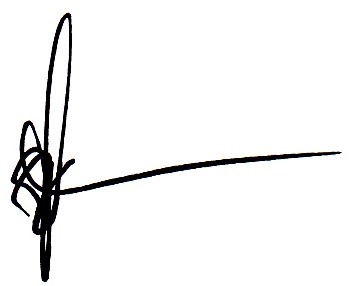 Nobert Sitorus, S.T.,M.T.Ketua Jurusan Teknik ElektroOtorisasi,Nobert Sitorus, S.T.,M.T.Ketua Jurusan Teknik ElektroOtorisasi,Nobert Sitorus, S.T.,M.T.Ketua Jurusan Teknik ElektroOtorisasi,Nobert Sitorus, S.T.,M.T.Ketua Jurusan Teknik ElektroOtorisasi,Nobert Sitorus, S.T.,M.T.Ketua Jurusan Teknik ElektroOtorisasi,Nobert Sitorus, S.T.,M.T.Ketua Jurusan Teknik ElektroNama Koordinator Pengembang RPSNama Koordinator Pengembang RPSNama Koordinator Pengembang RPSKoordinator Bidang Keahlian (Jika Ada)Koordinator Bidang Keahlian (Jika Ada)Koordinator Bidang Keahlian (Jika Ada)Koordinator Bidang Keahlian (Jika Ada)Koordinator Bidang Keahlian (Jika Ada)Koordinator Bidang Keahlian (Jika Ada)Koordinator Bidang Keahlian (Jika Ada)Ka PRODIKa PRODIKa PRODIOtorisasi,Nobert Sitorus, S.T.,M.T.Ketua Jurusan Teknik ElektroOtorisasi,Nobert Sitorus, S.T.,M.T.Ketua Jurusan Teknik ElektroOtorisasi,Nobert Sitorus, S.T.,M.T.Ketua Jurusan Teknik ElektroOtorisasi,Nobert Sitorus, S.T.,M.T.Ketua Jurusan Teknik ElektroOtorisasi,Nobert Sitorus, S.T.,M.T.Ketua Jurusan Teknik ElektroOtorisasi,Nobert Sitorus, S.T.,M.T.Ketua Jurusan Teknik ElektroNobert Sitorus,S.T., M.T.Nobert Sitorus,S.T., M.T.Nobert Sitorus,S.T., M.T.Nobert Sitorus,S.T., M.T.Nobert Sitorus,S.T., M.T.Nobert Sitorus,S.T., M.T.Nobert Sitorus,S.T., M.T.Nobert Sitorus,S.T., M.T.Nobert Sitorus,S.T., M.T.Nobert Sitorus,S.T., M.T.Capaian Pembelajaran (CP)Capaian Pembelajaran (CP)CPL-PRODI  (Capaian Pembelajaran Lulusan Program Studi) Yang Dibebankan Pada Mata Kuliah     CPL-PRODI  (Capaian Pembelajaran Lulusan Program Studi) Yang Dibebankan Pada Mata Kuliah     CPL-PRODI  (Capaian Pembelajaran Lulusan Program Studi) Yang Dibebankan Pada Mata Kuliah     CPL-PRODI  (Capaian Pembelajaran Lulusan Program Studi) Yang Dibebankan Pada Mata Kuliah     CPL-PRODI  (Capaian Pembelajaran Lulusan Program Studi) Yang Dibebankan Pada Mata Kuliah     CPL-PRODI  (Capaian Pembelajaran Lulusan Program Studi) Yang Dibebankan Pada Mata Kuliah     CPL-PRODI  (Capaian Pembelajaran Lulusan Program Studi) Yang Dibebankan Pada Mata Kuliah     CPL-PRODI  (Capaian Pembelajaran Lulusan Program Studi) Yang Dibebankan Pada Mata Kuliah     CPL-PRODI  (Capaian Pembelajaran Lulusan Program Studi) Yang Dibebankan Pada Mata Kuliah     CPL-PRODI  (Capaian Pembelajaran Lulusan Program Studi) Yang Dibebankan Pada Mata Kuliah     CPL-PRODI  (Capaian Pembelajaran Lulusan Program Studi) Yang Dibebankan Pada Mata Kuliah     CPL-PRODI  (Capaian Pembelajaran Lulusan Program Studi) Yang Dibebankan Pada Mata Kuliah     CPL-PRODI  (Capaian Pembelajaran Lulusan Program Studi) Yang Dibebankan Pada Mata Kuliah     CPL-PRODI  (Capaian Pembelajaran Lulusan Program Studi) Yang Dibebankan Pada Mata Kuliah     CPL-PRODI  (Capaian Pembelajaran Lulusan Program Studi) Yang Dibebankan Pada Mata Kuliah     CPL-PRODI  (Capaian Pembelajaran Lulusan Program Studi) Yang Dibebankan Pada Mata Kuliah     CPL-PRODI  (Capaian Pembelajaran Lulusan Program Studi) Yang Dibebankan Pada Mata Kuliah     Capaian Pembelajaran (CP)Capaian Pembelajaran (CP)S1S2S9S1S2S9S1S2S9Bertakwa kepada Tuhan Yang Maha Esa dan mampu menunjukkan sikap religiusMenjunjung tinggi nilai kemanusiaan dalam menjalankan tugas berdasarkan agama moral dan etikaMenunjukkan sikap bertanggungjawab atas pekerjaan di bidang keahliannya secara mandiriBertakwa kepada Tuhan Yang Maha Esa dan mampu menunjukkan sikap religiusMenjunjung tinggi nilai kemanusiaan dalam menjalankan tugas berdasarkan agama moral dan etikaMenunjukkan sikap bertanggungjawab atas pekerjaan di bidang keahliannya secara mandiriBertakwa kepada Tuhan Yang Maha Esa dan mampu menunjukkan sikap religiusMenjunjung tinggi nilai kemanusiaan dalam menjalankan tugas berdasarkan agama moral dan etikaMenunjukkan sikap bertanggungjawab atas pekerjaan di bidang keahliannya secara mandiriBertakwa kepada Tuhan Yang Maha Esa dan mampu menunjukkan sikap religiusMenjunjung tinggi nilai kemanusiaan dalam menjalankan tugas berdasarkan agama moral dan etikaMenunjukkan sikap bertanggungjawab atas pekerjaan di bidang keahliannya secara mandiriBertakwa kepada Tuhan Yang Maha Esa dan mampu menunjukkan sikap religiusMenjunjung tinggi nilai kemanusiaan dalam menjalankan tugas berdasarkan agama moral dan etikaMenunjukkan sikap bertanggungjawab atas pekerjaan di bidang keahliannya secara mandiriBertakwa kepada Tuhan Yang Maha Esa dan mampu menunjukkan sikap religiusMenjunjung tinggi nilai kemanusiaan dalam menjalankan tugas berdasarkan agama moral dan etikaMenunjukkan sikap bertanggungjawab atas pekerjaan di bidang keahliannya secara mandiriBertakwa kepada Tuhan Yang Maha Esa dan mampu menunjukkan sikap religiusMenjunjung tinggi nilai kemanusiaan dalam menjalankan tugas berdasarkan agama moral dan etikaMenunjukkan sikap bertanggungjawab atas pekerjaan di bidang keahliannya secara mandiriBertakwa kepada Tuhan Yang Maha Esa dan mampu menunjukkan sikap religiusMenjunjung tinggi nilai kemanusiaan dalam menjalankan tugas berdasarkan agama moral dan etikaMenunjukkan sikap bertanggungjawab atas pekerjaan di bidang keahliannya secara mandiriBertakwa kepada Tuhan Yang Maha Esa dan mampu menunjukkan sikap religiusMenjunjung tinggi nilai kemanusiaan dalam menjalankan tugas berdasarkan agama moral dan etikaMenunjukkan sikap bertanggungjawab atas pekerjaan di bidang keahliannya secara mandiriBertakwa kepada Tuhan Yang Maha Esa dan mampu menunjukkan sikap religiusMenjunjung tinggi nilai kemanusiaan dalam menjalankan tugas berdasarkan agama moral dan etikaMenunjukkan sikap bertanggungjawab atas pekerjaan di bidang keahliannya secara mandiriBertakwa kepada Tuhan Yang Maha Esa dan mampu menunjukkan sikap religiusMenjunjung tinggi nilai kemanusiaan dalam menjalankan tugas berdasarkan agama moral dan etikaMenunjukkan sikap bertanggungjawab atas pekerjaan di bidang keahliannya secara mandiriBertakwa kepada Tuhan Yang Maha Esa dan mampu menunjukkan sikap religiusMenjunjung tinggi nilai kemanusiaan dalam menjalankan tugas berdasarkan agama moral dan etikaMenunjukkan sikap bertanggungjawab atas pekerjaan di bidang keahliannya secara mandiriBertakwa kepada Tuhan Yang Maha Esa dan mampu menunjukkan sikap religiusMenjunjung tinggi nilai kemanusiaan dalam menjalankan tugas berdasarkan agama moral dan etikaMenunjukkan sikap bertanggungjawab atas pekerjaan di bidang keahliannya secara mandiriBertakwa kepada Tuhan Yang Maha Esa dan mampu menunjukkan sikap religiusMenjunjung tinggi nilai kemanusiaan dalam menjalankan tugas berdasarkan agama moral dan etikaMenunjukkan sikap bertanggungjawab atas pekerjaan di bidang keahliannya secara mandiriCapaian Pembelajaran (CP)Capaian Pembelajaran (CP)P1P4P5P6P1P4P5P6P1P4P5P6Menguasai teori, metode, prinsip dan teknik perancangan, struktur jaringan, Bahan/material yang berhubungan dengan struktur-dasar perencanaan Rekayasa Instalasi Listrik pada pemanfaatan tenaga listrik dan instalasi sistem penyimpanan energi listrikMemiliki kesadaran akan peraturan yang relevan, pedoman teknis dan standar untuk perencanaan, desain, konstruksi, kesehatan, keselamatan dan penggunaan lingkungan buatan pada Rekayasa Instalasi Listrik khususnya pemanfaatan tenaga listrik dan instalasi sistem penyimpanan energi listrikMemiliki pemahaman proses desain teknis dan integrasi struktur, teknologi konstruksi dan sistem utilitas menjadi kesatuan fungsional yang efektif Memiliki pemahaman prosedur dan proses desain yang berhubungan dengan Teknologi Rekayasa Instalasi Listrik, instalasi sistem penyimpanan energi listrik secara mendalam Menguasai teori, metode, prinsip dan teknik perancangan, struktur jaringan, Bahan/material yang berhubungan dengan struktur-dasar perencanaan Rekayasa Instalasi Listrik pada pemanfaatan tenaga listrik dan instalasi sistem penyimpanan energi listrikMemiliki kesadaran akan peraturan yang relevan, pedoman teknis dan standar untuk perencanaan, desain, konstruksi, kesehatan, keselamatan dan penggunaan lingkungan buatan pada Rekayasa Instalasi Listrik khususnya pemanfaatan tenaga listrik dan instalasi sistem penyimpanan energi listrikMemiliki pemahaman proses desain teknis dan integrasi struktur, teknologi konstruksi dan sistem utilitas menjadi kesatuan fungsional yang efektif Memiliki pemahaman prosedur dan proses desain yang berhubungan dengan Teknologi Rekayasa Instalasi Listrik, instalasi sistem penyimpanan energi listrik secara mendalam Menguasai teori, metode, prinsip dan teknik perancangan, struktur jaringan, Bahan/material yang berhubungan dengan struktur-dasar perencanaan Rekayasa Instalasi Listrik pada pemanfaatan tenaga listrik dan instalasi sistem penyimpanan energi listrikMemiliki kesadaran akan peraturan yang relevan, pedoman teknis dan standar untuk perencanaan, desain, konstruksi, kesehatan, keselamatan dan penggunaan lingkungan buatan pada Rekayasa Instalasi Listrik khususnya pemanfaatan tenaga listrik dan instalasi sistem penyimpanan energi listrikMemiliki pemahaman proses desain teknis dan integrasi struktur, teknologi konstruksi dan sistem utilitas menjadi kesatuan fungsional yang efektif Memiliki pemahaman prosedur dan proses desain yang berhubungan dengan Teknologi Rekayasa Instalasi Listrik, instalasi sistem penyimpanan energi listrik secara mendalam Menguasai teori, metode, prinsip dan teknik perancangan, struktur jaringan, Bahan/material yang berhubungan dengan struktur-dasar perencanaan Rekayasa Instalasi Listrik pada pemanfaatan tenaga listrik dan instalasi sistem penyimpanan energi listrikMemiliki kesadaran akan peraturan yang relevan, pedoman teknis dan standar untuk perencanaan, desain, konstruksi, kesehatan, keselamatan dan penggunaan lingkungan buatan pada Rekayasa Instalasi Listrik khususnya pemanfaatan tenaga listrik dan instalasi sistem penyimpanan energi listrikMemiliki pemahaman proses desain teknis dan integrasi struktur, teknologi konstruksi dan sistem utilitas menjadi kesatuan fungsional yang efektif Memiliki pemahaman prosedur dan proses desain yang berhubungan dengan Teknologi Rekayasa Instalasi Listrik, instalasi sistem penyimpanan energi listrik secara mendalam Menguasai teori, metode, prinsip dan teknik perancangan, struktur jaringan, Bahan/material yang berhubungan dengan struktur-dasar perencanaan Rekayasa Instalasi Listrik pada pemanfaatan tenaga listrik dan instalasi sistem penyimpanan energi listrikMemiliki kesadaran akan peraturan yang relevan, pedoman teknis dan standar untuk perencanaan, desain, konstruksi, kesehatan, keselamatan dan penggunaan lingkungan buatan pada Rekayasa Instalasi Listrik khususnya pemanfaatan tenaga listrik dan instalasi sistem penyimpanan energi listrikMemiliki pemahaman proses desain teknis dan integrasi struktur, teknologi konstruksi dan sistem utilitas menjadi kesatuan fungsional yang efektif Memiliki pemahaman prosedur dan proses desain yang berhubungan dengan Teknologi Rekayasa Instalasi Listrik, instalasi sistem penyimpanan energi listrik secara mendalam Menguasai teori, metode, prinsip dan teknik perancangan, struktur jaringan, Bahan/material yang berhubungan dengan struktur-dasar perencanaan Rekayasa Instalasi Listrik pada pemanfaatan tenaga listrik dan instalasi sistem penyimpanan energi listrikMemiliki kesadaran akan peraturan yang relevan, pedoman teknis dan standar untuk perencanaan, desain, konstruksi, kesehatan, keselamatan dan penggunaan lingkungan buatan pada Rekayasa Instalasi Listrik khususnya pemanfaatan tenaga listrik dan instalasi sistem penyimpanan energi listrikMemiliki pemahaman proses desain teknis dan integrasi struktur, teknologi konstruksi dan sistem utilitas menjadi kesatuan fungsional yang efektif Memiliki pemahaman prosedur dan proses desain yang berhubungan dengan Teknologi Rekayasa Instalasi Listrik, instalasi sistem penyimpanan energi listrik secara mendalam Menguasai teori, metode, prinsip dan teknik perancangan, struktur jaringan, Bahan/material yang berhubungan dengan struktur-dasar perencanaan Rekayasa Instalasi Listrik pada pemanfaatan tenaga listrik dan instalasi sistem penyimpanan energi listrikMemiliki kesadaran akan peraturan yang relevan, pedoman teknis dan standar untuk perencanaan, desain, konstruksi, kesehatan, keselamatan dan penggunaan lingkungan buatan pada Rekayasa Instalasi Listrik khususnya pemanfaatan tenaga listrik dan instalasi sistem penyimpanan energi listrikMemiliki pemahaman proses desain teknis dan integrasi struktur, teknologi konstruksi dan sistem utilitas menjadi kesatuan fungsional yang efektif Memiliki pemahaman prosedur dan proses desain yang berhubungan dengan Teknologi Rekayasa Instalasi Listrik, instalasi sistem penyimpanan energi listrik secara mendalam Menguasai teori, metode, prinsip dan teknik perancangan, struktur jaringan, Bahan/material yang berhubungan dengan struktur-dasar perencanaan Rekayasa Instalasi Listrik pada pemanfaatan tenaga listrik dan instalasi sistem penyimpanan energi listrikMemiliki kesadaran akan peraturan yang relevan, pedoman teknis dan standar untuk perencanaan, desain, konstruksi, kesehatan, keselamatan dan penggunaan lingkungan buatan pada Rekayasa Instalasi Listrik khususnya pemanfaatan tenaga listrik dan instalasi sistem penyimpanan energi listrikMemiliki pemahaman proses desain teknis dan integrasi struktur, teknologi konstruksi dan sistem utilitas menjadi kesatuan fungsional yang efektif Memiliki pemahaman prosedur dan proses desain yang berhubungan dengan Teknologi Rekayasa Instalasi Listrik, instalasi sistem penyimpanan energi listrik secara mendalam Menguasai teori, metode, prinsip dan teknik perancangan, struktur jaringan, Bahan/material yang berhubungan dengan struktur-dasar perencanaan Rekayasa Instalasi Listrik pada pemanfaatan tenaga listrik dan instalasi sistem penyimpanan energi listrikMemiliki kesadaran akan peraturan yang relevan, pedoman teknis dan standar untuk perencanaan, desain, konstruksi, kesehatan, keselamatan dan penggunaan lingkungan buatan pada Rekayasa Instalasi Listrik khususnya pemanfaatan tenaga listrik dan instalasi sistem penyimpanan energi listrikMemiliki pemahaman proses desain teknis dan integrasi struktur, teknologi konstruksi dan sistem utilitas menjadi kesatuan fungsional yang efektif Memiliki pemahaman prosedur dan proses desain yang berhubungan dengan Teknologi Rekayasa Instalasi Listrik, instalasi sistem penyimpanan energi listrik secara mendalam Menguasai teori, metode, prinsip dan teknik perancangan, struktur jaringan, Bahan/material yang berhubungan dengan struktur-dasar perencanaan Rekayasa Instalasi Listrik pada pemanfaatan tenaga listrik dan instalasi sistem penyimpanan energi listrikMemiliki kesadaran akan peraturan yang relevan, pedoman teknis dan standar untuk perencanaan, desain, konstruksi, kesehatan, keselamatan dan penggunaan lingkungan buatan pada Rekayasa Instalasi Listrik khususnya pemanfaatan tenaga listrik dan instalasi sistem penyimpanan energi listrikMemiliki pemahaman proses desain teknis dan integrasi struktur, teknologi konstruksi dan sistem utilitas menjadi kesatuan fungsional yang efektif Memiliki pemahaman prosedur dan proses desain yang berhubungan dengan Teknologi Rekayasa Instalasi Listrik, instalasi sistem penyimpanan energi listrik secara mendalam Menguasai teori, metode, prinsip dan teknik perancangan, struktur jaringan, Bahan/material yang berhubungan dengan struktur-dasar perencanaan Rekayasa Instalasi Listrik pada pemanfaatan tenaga listrik dan instalasi sistem penyimpanan energi listrikMemiliki kesadaran akan peraturan yang relevan, pedoman teknis dan standar untuk perencanaan, desain, konstruksi, kesehatan, keselamatan dan penggunaan lingkungan buatan pada Rekayasa Instalasi Listrik khususnya pemanfaatan tenaga listrik dan instalasi sistem penyimpanan energi listrikMemiliki pemahaman proses desain teknis dan integrasi struktur, teknologi konstruksi dan sistem utilitas menjadi kesatuan fungsional yang efektif Memiliki pemahaman prosedur dan proses desain yang berhubungan dengan Teknologi Rekayasa Instalasi Listrik, instalasi sistem penyimpanan energi listrik secara mendalam Menguasai teori, metode, prinsip dan teknik perancangan, struktur jaringan, Bahan/material yang berhubungan dengan struktur-dasar perencanaan Rekayasa Instalasi Listrik pada pemanfaatan tenaga listrik dan instalasi sistem penyimpanan energi listrikMemiliki kesadaran akan peraturan yang relevan, pedoman teknis dan standar untuk perencanaan, desain, konstruksi, kesehatan, keselamatan dan penggunaan lingkungan buatan pada Rekayasa Instalasi Listrik khususnya pemanfaatan tenaga listrik dan instalasi sistem penyimpanan energi listrikMemiliki pemahaman proses desain teknis dan integrasi struktur, teknologi konstruksi dan sistem utilitas menjadi kesatuan fungsional yang efektif Memiliki pemahaman prosedur dan proses desain yang berhubungan dengan Teknologi Rekayasa Instalasi Listrik, instalasi sistem penyimpanan energi listrik secara mendalam Menguasai teori, metode, prinsip dan teknik perancangan, struktur jaringan, Bahan/material yang berhubungan dengan struktur-dasar perencanaan Rekayasa Instalasi Listrik pada pemanfaatan tenaga listrik dan instalasi sistem penyimpanan energi listrikMemiliki kesadaran akan peraturan yang relevan, pedoman teknis dan standar untuk perencanaan, desain, konstruksi, kesehatan, keselamatan dan penggunaan lingkungan buatan pada Rekayasa Instalasi Listrik khususnya pemanfaatan tenaga listrik dan instalasi sistem penyimpanan energi listrikMemiliki pemahaman proses desain teknis dan integrasi struktur, teknologi konstruksi dan sistem utilitas menjadi kesatuan fungsional yang efektif Memiliki pemahaman prosedur dan proses desain yang berhubungan dengan Teknologi Rekayasa Instalasi Listrik, instalasi sistem penyimpanan energi listrik secara mendalam Menguasai teori, metode, prinsip dan teknik perancangan, struktur jaringan, Bahan/material yang berhubungan dengan struktur-dasar perencanaan Rekayasa Instalasi Listrik pada pemanfaatan tenaga listrik dan instalasi sistem penyimpanan energi listrikMemiliki kesadaran akan peraturan yang relevan, pedoman teknis dan standar untuk perencanaan, desain, konstruksi, kesehatan, keselamatan dan penggunaan lingkungan buatan pada Rekayasa Instalasi Listrik khususnya pemanfaatan tenaga listrik dan instalasi sistem penyimpanan energi listrikMemiliki pemahaman proses desain teknis dan integrasi struktur, teknologi konstruksi dan sistem utilitas menjadi kesatuan fungsional yang efektif Memiliki pemahaman prosedur dan proses desain yang berhubungan dengan Teknologi Rekayasa Instalasi Listrik, instalasi sistem penyimpanan energi listrik secara mendalam Capaian Pembelajaran (CP)Capaian Pembelajaran (CP)KU1KU2KU5KU7KU8KU1KU2KU5KU7KU8KU1KU2KU5KU7KU8Mampu menerapkan pemikian logis,kritis, inovatif, bermutu, dan terukur dalam melakukan pekerjaan yang spesifik di bidang keahliannya serta sesuai dengan standar kompetensi kerja bidang yang bersangkutan;Mampu menunjukkan kinerja mandiri, bermutu dan terukur; Mampu mengambil keputusan secara tepat berdasarkan prosedur baku, spesifikasi desain, persyaratan keselamatan dan keamanan kerja dalam melakukan supervisi dan evaluasi pada pekerjaannya.Mampu bertanggungjawab atas pencapaian hasil kerja kelompok dan melakukan supervisi dan evaluasi terhadap penyelesaian pekerjaan yang ditugaskan kepada pekerja yang berada di bawah tanggungjawabnyaMampu melakukan proses evaluasi diri terhadap kelompok kerja yang berada dibawah tanggung jawabnya, dan mampu mengelola pembelajaran secara mandiriMampu menerapkan pemikian logis,kritis, inovatif, bermutu, dan terukur dalam melakukan pekerjaan yang spesifik di bidang keahliannya serta sesuai dengan standar kompetensi kerja bidang yang bersangkutan;Mampu menunjukkan kinerja mandiri, bermutu dan terukur; Mampu mengambil keputusan secara tepat berdasarkan prosedur baku, spesifikasi desain, persyaratan keselamatan dan keamanan kerja dalam melakukan supervisi dan evaluasi pada pekerjaannya.Mampu bertanggungjawab atas pencapaian hasil kerja kelompok dan melakukan supervisi dan evaluasi terhadap penyelesaian pekerjaan yang ditugaskan kepada pekerja yang berada di bawah tanggungjawabnyaMampu melakukan proses evaluasi diri terhadap kelompok kerja yang berada dibawah tanggung jawabnya, dan mampu mengelola pembelajaran secara mandiriMampu menerapkan pemikian logis,kritis, inovatif, bermutu, dan terukur dalam melakukan pekerjaan yang spesifik di bidang keahliannya serta sesuai dengan standar kompetensi kerja bidang yang bersangkutan;Mampu menunjukkan kinerja mandiri, bermutu dan terukur; Mampu mengambil keputusan secara tepat berdasarkan prosedur baku, spesifikasi desain, persyaratan keselamatan dan keamanan kerja dalam melakukan supervisi dan evaluasi pada pekerjaannya.Mampu bertanggungjawab atas pencapaian hasil kerja kelompok dan melakukan supervisi dan evaluasi terhadap penyelesaian pekerjaan yang ditugaskan kepada pekerja yang berada di bawah tanggungjawabnyaMampu melakukan proses evaluasi diri terhadap kelompok kerja yang berada dibawah tanggung jawabnya, dan mampu mengelola pembelajaran secara mandiriMampu menerapkan pemikian logis,kritis, inovatif, bermutu, dan terukur dalam melakukan pekerjaan yang spesifik di bidang keahliannya serta sesuai dengan standar kompetensi kerja bidang yang bersangkutan;Mampu menunjukkan kinerja mandiri, bermutu dan terukur; Mampu mengambil keputusan secara tepat berdasarkan prosedur baku, spesifikasi desain, persyaratan keselamatan dan keamanan kerja dalam melakukan supervisi dan evaluasi pada pekerjaannya.Mampu bertanggungjawab atas pencapaian hasil kerja kelompok dan melakukan supervisi dan evaluasi terhadap penyelesaian pekerjaan yang ditugaskan kepada pekerja yang berada di bawah tanggungjawabnyaMampu melakukan proses evaluasi diri terhadap kelompok kerja yang berada dibawah tanggung jawabnya, dan mampu mengelola pembelajaran secara mandiriMampu menerapkan pemikian logis,kritis, inovatif, bermutu, dan terukur dalam melakukan pekerjaan yang spesifik di bidang keahliannya serta sesuai dengan standar kompetensi kerja bidang yang bersangkutan;Mampu menunjukkan kinerja mandiri, bermutu dan terukur; Mampu mengambil keputusan secara tepat berdasarkan prosedur baku, spesifikasi desain, persyaratan keselamatan dan keamanan kerja dalam melakukan supervisi dan evaluasi pada pekerjaannya.Mampu bertanggungjawab atas pencapaian hasil kerja kelompok dan melakukan supervisi dan evaluasi terhadap penyelesaian pekerjaan yang ditugaskan kepada pekerja yang berada di bawah tanggungjawabnyaMampu melakukan proses evaluasi diri terhadap kelompok kerja yang berada dibawah tanggung jawabnya, dan mampu mengelola pembelajaran secara mandiriMampu menerapkan pemikian logis,kritis, inovatif, bermutu, dan terukur dalam melakukan pekerjaan yang spesifik di bidang keahliannya serta sesuai dengan standar kompetensi kerja bidang yang bersangkutan;Mampu menunjukkan kinerja mandiri, bermutu dan terukur; Mampu mengambil keputusan secara tepat berdasarkan prosedur baku, spesifikasi desain, persyaratan keselamatan dan keamanan kerja dalam melakukan supervisi dan evaluasi pada pekerjaannya.Mampu bertanggungjawab atas pencapaian hasil kerja kelompok dan melakukan supervisi dan evaluasi terhadap penyelesaian pekerjaan yang ditugaskan kepada pekerja yang berada di bawah tanggungjawabnyaMampu melakukan proses evaluasi diri terhadap kelompok kerja yang berada dibawah tanggung jawabnya, dan mampu mengelola pembelajaran secara mandiriMampu menerapkan pemikian logis,kritis, inovatif, bermutu, dan terukur dalam melakukan pekerjaan yang spesifik di bidang keahliannya serta sesuai dengan standar kompetensi kerja bidang yang bersangkutan;Mampu menunjukkan kinerja mandiri, bermutu dan terukur; Mampu mengambil keputusan secara tepat berdasarkan prosedur baku, spesifikasi desain, persyaratan keselamatan dan keamanan kerja dalam melakukan supervisi dan evaluasi pada pekerjaannya.Mampu bertanggungjawab atas pencapaian hasil kerja kelompok dan melakukan supervisi dan evaluasi terhadap penyelesaian pekerjaan yang ditugaskan kepada pekerja yang berada di bawah tanggungjawabnyaMampu melakukan proses evaluasi diri terhadap kelompok kerja yang berada dibawah tanggung jawabnya, dan mampu mengelola pembelajaran secara mandiriMampu menerapkan pemikian logis,kritis, inovatif, bermutu, dan terukur dalam melakukan pekerjaan yang spesifik di bidang keahliannya serta sesuai dengan standar kompetensi kerja bidang yang bersangkutan;Mampu menunjukkan kinerja mandiri, bermutu dan terukur; Mampu mengambil keputusan secara tepat berdasarkan prosedur baku, spesifikasi desain, persyaratan keselamatan dan keamanan kerja dalam melakukan supervisi dan evaluasi pada pekerjaannya.Mampu bertanggungjawab atas pencapaian hasil kerja kelompok dan melakukan supervisi dan evaluasi terhadap penyelesaian pekerjaan yang ditugaskan kepada pekerja yang berada di bawah tanggungjawabnyaMampu melakukan proses evaluasi diri terhadap kelompok kerja yang berada dibawah tanggung jawabnya, dan mampu mengelola pembelajaran secara mandiriMampu menerapkan pemikian logis,kritis, inovatif, bermutu, dan terukur dalam melakukan pekerjaan yang spesifik di bidang keahliannya serta sesuai dengan standar kompetensi kerja bidang yang bersangkutan;Mampu menunjukkan kinerja mandiri, bermutu dan terukur; Mampu mengambil keputusan secara tepat berdasarkan prosedur baku, spesifikasi desain, persyaratan keselamatan dan keamanan kerja dalam melakukan supervisi dan evaluasi pada pekerjaannya.Mampu bertanggungjawab atas pencapaian hasil kerja kelompok dan melakukan supervisi dan evaluasi terhadap penyelesaian pekerjaan yang ditugaskan kepada pekerja yang berada di bawah tanggungjawabnyaMampu melakukan proses evaluasi diri terhadap kelompok kerja yang berada dibawah tanggung jawabnya, dan mampu mengelola pembelajaran secara mandiriMampu menerapkan pemikian logis,kritis, inovatif, bermutu, dan terukur dalam melakukan pekerjaan yang spesifik di bidang keahliannya serta sesuai dengan standar kompetensi kerja bidang yang bersangkutan;Mampu menunjukkan kinerja mandiri, bermutu dan terukur; Mampu mengambil keputusan secara tepat berdasarkan prosedur baku, spesifikasi desain, persyaratan keselamatan dan keamanan kerja dalam melakukan supervisi dan evaluasi pada pekerjaannya.Mampu bertanggungjawab atas pencapaian hasil kerja kelompok dan melakukan supervisi dan evaluasi terhadap penyelesaian pekerjaan yang ditugaskan kepada pekerja yang berada di bawah tanggungjawabnyaMampu melakukan proses evaluasi diri terhadap kelompok kerja yang berada dibawah tanggung jawabnya, dan mampu mengelola pembelajaran secara mandiriMampu menerapkan pemikian logis,kritis, inovatif, bermutu, dan terukur dalam melakukan pekerjaan yang spesifik di bidang keahliannya serta sesuai dengan standar kompetensi kerja bidang yang bersangkutan;Mampu menunjukkan kinerja mandiri, bermutu dan terukur; Mampu mengambil keputusan secara tepat berdasarkan prosedur baku, spesifikasi desain, persyaratan keselamatan dan keamanan kerja dalam melakukan supervisi dan evaluasi pada pekerjaannya.Mampu bertanggungjawab atas pencapaian hasil kerja kelompok dan melakukan supervisi dan evaluasi terhadap penyelesaian pekerjaan yang ditugaskan kepada pekerja yang berada di bawah tanggungjawabnyaMampu melakukan proses evaluasi diri terhadap kelompok kerja yang berada dibawah tanggung jawabnya, dan mampu mengelola pembelajaran secara mandiriMampu menerapkan pemikian logis,kritis, inovatif, bermutu, dan terukur dalam melakukan pekerjaan yang spesifik di bidang keahliannya serta sesuai dengan standar kompetensi kerja bidang yang bersangkutan;Mampu menunjukkan kinerja mandiri, bermutu dan terukur; Mampu mengambil keputusan secara tepat berdasarkan prosedur baku, spesifikasi desain, persyaratan keselamatan dan keamanan kerja dalam melakukan supervisi dan evaluasi pada pekerjaannya.Mampu bertanggungjawab atas pencapaian hasil kerja kelompok dan melakukan supervisi dan evaluasi terhadap penyelesaian pekerjaan yang ditugaskan kepada pekerja yang berada di bawah tanggungjawabnyaMampu melakukan proses evaluasi diri terhadap kelompok kerja yang berada dibawah tanggung jawabnya, dan mampu mengelola pembelajaran secara mandiriMampu menerapkan pemikian logis,kritis, inovatif, bermutu, dan terukur dalam melakukan pekerjaan yang spesifik di bidang keahliannya serta sesuai dengan standar kompetensi kerja bidang yang bersangkutan;Mampu menunjukkan kinerja mandiri, bermutu dan terukur; Mampu mengambil keputusan secara tepat berdasarkan prosedur baku, spesifikasi desain, persyaratan keselamatan dan keamanan kerja dalam melakukan supervisi dan evaluasi pada pekerjaannya.Mampu bertanggungjawab atas pencapaian hasil kerja kelompok dan melakukan supervisi dan evaluasi terhadap penyelesaian pekerjaan yang ditugaskan kepada pekerja yang berada di bawah tanggungjawabnyaMampu melakukan proses evaluasi diri terhadap kelompok kerja yang berada dibawah tanggung jawabnya, dan mampu mengelola pembelajaran secara mandiriMampu menerapkan pemikian logis,kritis, inovatif, bermutu, dan terukur dalam melakukan pekerjaan yang spesifik di bidang keahliannya serta sesuai dengan standar kompetensi kerja bidang yang bersangkutan;Mampu menunjukkan kinerja mandiri, bermutu dan terukur; Mampu mengambil keputusan secara tepat berdasarkan prosedur baku, spesifikasi desain, persyaratan keselamatan dan keamanan kerja dalam melakukan supervisi dan evaluasi pada pekerjaannya.Mampu bertanggungjawab atas pencapaian hasil kerja kelompok dan melakukan supervisi dan evaluasi terhadap penyelesaian pekerjaan yang ditugaskan kepada pekerja yang berada di bawah tanggungjawabnyaMampu melakukan proses evaluasi diri terhadap kelompok kerja yang berada dibawah tanggung jawabnya, dan mampu mengelola pembelajaran secara mandiriCapaian Pembelajaran (CP)Capaian Pembelajaran (CP)KK1KK4KK6KK1KK4KK6KK1KK4KK6Mampu Memanfaatkan IPTEKS, merencanakan, mengawasi, mengkontruksi, memeriksa, mengoperasikan, dan mememelihara bidang Teknologi Rekayasa Instalasi Listrik pada pemanfaatan tenaga listrik dalam lingkungan tertentu  (industry/pemerintahan) yang terkaji dengan suatu proses desain, dengan Teknologi/software terkini guna menghasilkan Jasa konstruksi yang kreatif, inovatif, teruji, dan mampu menawarkan penyelesaian masalah yang dihadapiMampu memahami proses desain teknis yang terintegrasi secara struktur, teknologi konstruksi dan sistem utilitas menjadi kesatuan fungsional yang efektifMampu Mengaplikasikan, perangkat pendukung penggambaran Listrik /perancangan elektronika dan control baik secara manual maupun digital melalui program aplikasi Matlab dari 2 dimensi sampai multi dimensiMampu Memanfaatkan IPTEKS, merencanakan, mengawasi, mengkontruksi, memeriksa, mengoperasikan, dan mememelihara bidang Teknologi Rekayasa Instalasi Listrik pada pemanfaatan tenaga listrik dalam lingkungan tertentu  (industry/pemerintahan) yang terkaji dengan suatu proses desain, dengan Teknologi/software terkini guna menghasilkan Jasa konstruksi yang kreatif, inovatif, teruji, dan mampu menawarkan penyelesaian masalah yang dihadapiMampu memahami proses desain teknis yang terintegrasi secara struktur, teknologi konstruksi dan sistem utilitas menjadi kesatuan fungsional yang efektifMampu Mengaplikasikan, perangkat pendukung penggambaran Listrik /perancangan elektronika dan control baik secara manual maupun digital melalui program aplikasi Matlab dari 2 dimensi sampai multi dimensiMampu Memanfaatkan IPTEKS, merencanakan, mengawasi, mengkontruksi, memeriksa, mengoperasikan, dan mememelihara bidang Teknologi Rekayasa Instalasi Listrik pada pemanfaatan tenaga listrik dalam lingkungan tertentu  (industry/pemerintahan) yang terkaji dengan suatu proses desain, dengan Teknologi/software terkini guna menghasilkan Jasa konstruksi yang kreatif, inovatif, teruji, dan mampu menawarkan penyelesaian masalah yang dihadapiMampu memahami proses desain teknis yang terintegrasi secara struktur, teknologi konstruksi dan sistem utilitas menjadi kesatuan fungsional yang efektifMampu Mengaplikasikan, perangkat pendukung penggambaran Listrik /perancangan elektronika dan control baik secara manual maupun digital melalui program aplikasi Matlab dari 2 dimensi sampai multi dimensiMampu Memanfaatkan IPTEKS, merencanakan, mengawasi, mengkontruksi, memeriksa, mengoperasikan, dan mememelihara bidang Teknologi Rekayasa Instalasi Listrik pada pemanfaatan tenaga listrik dalam lingkungan tertentu  (industry/pemerintahan) yang terkaji dengan suatu proses desain, dengan Teknologi/software terkini guna menghasilkan Jasa konstruksi yang kreatif, inovatif, teruji, dan mampu menawarkan penyelesaian masalah yang dihadapiMampu memahami proses desain teknis yang terintegrasi secara struktur, teknologi konstruksi dan sistem utilitas menjadi kesatuan fungsional yang efektifMampu Mengaplikasikan, perangkat pendukung penggambaran Listrik /perancangan elektronika dan control baik secara manual maupun digital melalui program aplikasi Matlab dari 2 dimensi sampai multi dimensiMampu Memanfaatkan IPTEKS, merencanakan, mengawasi, mengkontruksi, memeriksa, mengoperasikan, dan mememelihara bidang Teknologi Rekayasa Instalasi Listrik pada pemanfaatan tenaga listrik dalam lingkungan tertentu  (industry/pemerintahan) yang terkaji dengan suatu proses desain, dengan Teknologi/software terkini guna menghasilkan Jasa konstruksi yang kreatif, inovatif, teruji, dan mampu menawarkan penyelesaian masalah yang dihadapiMampu memahami proses desain teknis yang terintegrasi secara struktur, teknologi konstruksi dan sistem utilitas menjadi kesatuan fungsional yang efektifMampu Mengaplikasikan, perangkat pendukung penggambaran Listrik /perancangan elektronika dan control baik secara manual maupun digital melalui program aplikasi Matlab dari 2 dimensi sampai multi dimensiMampu Memanfaatkan IPTEKS, merencanakan, mengawasi, mengkontruksi, memeriksa, mengoperasikan, dan mememelihara bidang Teknologi Rekayasa Instalasi Listrik pada pemanfaatan tenaga listrik dalam lingkungan tertentu  (industry/pemerintahan) yang terkaji dengan suatu proses desain, dengan Teknologi/software terkini guna menghasilkan Jasa konstruksi yang kreatif, inovatif, teruji, dan mampu menawarkan penyelesaian masalah yang dihadapiMampu memahami proses desain teknis yang terintegrasi secara struktur, teknologi konstruksi dan sistem utilitas menjadi kesatuan fungsional yang efektifMampu Mengaplikasikan, perangkat pendukung penggambaran Listrik /perancangan elektronika dan control baik secara manual maupun digital melalui program aplikasi Matlab dari 2 dimensi sampai multi dimensiMampu Memanfaatkan IPTEKS, merencanakan, mengawasi, mengkontruksi, memeriksa, mengoperasikan, dan mememelihara bidang Teknologi Rekayasa Instalasi Listrik pada pemanfaatan tenaga listrik dalam lingkungan tertentu  (industry/pemerintahan) yang terkaji dengan suatu proses desain, dengan Teknologi/software terkini guna menghasilkan Jasa konstruksi yang kreatif, inovatif, teruji, dan mampu menawarkan penyelesaian masalah yang dihadapiMampu memahami proses desain teknis yang terintegrasi secara struktur, teknologi konstruksi dan sistem utilitas menjadi kesatuan fungsional yang efektifMampu Mengaplikasikan, perangkat pendukung penggambaran Listrik /perancangan elektronika dan control baik secara manual maupun digital melalui program aplikasi Matlab dari 2 dimensi sampai multi dimensiMampu Memanfaatkan IPTEKS, merencanakan, mengawasi, mengkontruksi, memeriksa, mengoperasikan, dan mememelihara bidang Teknologi Rekayasa Instalasi Listrik pada pemanfaatan tenaga listrik dalam lingkungan tertentu  (industry/pemerintahan) yang terkaji dengan suatu proses desain, dengan Teknologi/software terkini guna menghasilkan Jasa konstruksi yang kreatif, inovatif, teruji, dan mampu menawarkan penyelesaian masalah yang dihadapiMampu memahami proses desain teknis yang terintegrasi secara struktur, teknologi konstruksi dan sistem utilitas menjadi kesatuan fungsional yang efektifMampu Mengaplikasikan, perangkat pendukung penggambaran Listrik /perancangan elektronika dan control baik secara manual maupun digital melalui program aplikasi Matlab dari 2 dimensi sampai multi dimensiMampu Memanfaatkan IPTEKS, merencanakan, mengawasi, mengkontruksi, memeriksa, mengoperasikan, dan mememelihara bidang Teknologi Rekayasa Instalasi Listrik pada pemanfaatan tenaga listrik dalam lingkungan tertentu  (industry/pemerintahan) yang terkaji dengan suatu proses desain, dengan Teknologi/software terkini guna menghasilkan Jasa konstruksi yang kreatif, inovatif, teruji, dan mampu menawarkan penyelesaian masalah yang dihadapiMampu memahami proses desain teknis yang terintegrasi secara struktur, teknologi konstruksi dan sistem utilitas menjadi kesatuan fungsional yang efektifMampu Mengaplikasikan, perangkat pendukung penggambaran Listrik /perancangan elektronika dan control baik secara manual maupun digital melalui program aplikasi Matlab dari 2 dimensi sampai multi dimensiMampu Memanfaatkan IPTEKS, merencanakan, mengawasi, mengkontruksi, memeriksa, mengoperasikan, dan mememelihara bidang Teknologi Rekayasa Instalasi Listrik pada pemanfaatan tenaga listrik dalam lingkungan tertentu  (industry/pemerintahan) yang terkaji dengan suatu proses desain, dengan Teknologi/software terkini guna menghasilkan Jasa konstruksi yang kreatif, inovatif, teruji, dan mampu menawarkan penyelesaian masalah yang dihadapiMampu memahami proses desain teknis yang terintegrasi secara struktur, teknologi konstruksi dan sistem utilitas menjadi kesatuan fungsional yang efektifMampu Mengaplikasikan, perangkat pendukung penggambaran Listrik /perancangan elektronika dan control baik secara manual maupun digital melalui program aplikasi Matlab dari 2 dimensi sampai multi dimensiMampu Memanfaatkan IPTEKS, merencanakan, mengawasi, mengkontruksi, memeriksa, mengoperasikan, dan mememelihara bidang Teknologi Rekayasa Instalasi Listrik pada pemanfaatan tenaga listrik dalam lingkungan tertentu  (industry/pemerintahan) yang terkaji dengan suatu proses desain, dengan Teknologi/software terkini guna menghasilkan Jasa konstruksi yang kreatif, inovatif, teruji, dan mampu menawarkan penyelesaian masalah yang dihadapiMampu memahami proses desain teknis yang terintegrasi secara struktur, teknologi konstruksi dan sistem utilitas menjadi kesatuan fungsional yang efektifMampu Mengaplikasikan, perangkat pendukung penggambaran Listrik /perancangan elektronika dan control baik secara manual maupun digital melalui program aplikasi Matlab dari 2 dimensi sampai multi dimensiMampu Memanfaatkan IPTEKS, merencanakan, mengawasi, mengkontruksi, memeriksa, mengoperasikan, dan mememelihara bidang Teknologi Rekayasa Instalasi Listrik pada pemanfaatan tenaga listrik dalam lingkungan tertentu  (industry/pemerintahan) yang terkaji dengan suatu proses desain, dengan Teknologi/software terkini guna menghasilkan Jasa konstruksi yang kreatif, inovatif, teruji, dan mampu menawarkan penyelesaian masalah yang dihadapiMampu memahami proses desain teknis yang terintegrasi secara struktur, teknologi konstruksi dan sistem utilitas menjadi kesatuan fungsional yang efektifMampu Mengaplikasikan, perangkat pendukung penggambaran Listrik /perancangan elektronika dan control baik secara manual maupun digital melalui program aplikasi Matlab dari 2 dimensi sampai multi dimensiMampu Memanfaatkan IPTEKS, merencanakan, mengawasi, mengkontruksi, memeriksa, mengoperasikan, dan mememelihara bidang Teknologi Rekayasa Instalasi Listrik pada pemanfaatan tenaga listrik dalam lingkungan tertentu  (industry/pemerintahan) yang terkaji dengan suatu proses desain, dengan Teknologi/software terkini guna menghasilkan Jasa konstruksi yang kreatif, inovatif, teruji, dan mampu menawarkan penyelesaian masalah yang dihadapiMampu memahami proses desain teknis yang terintegrasi secara struktur, teknologi konstruksi dan sistem utilitas menjadi kesatuan fungsional yang efektifMampu Mengaplikasikan, perangkat pendukung penggambaran Listrik /perancangan elektronika dan control baik secara manual maupun digital melalui program aplikasi Matlab dari 2 dimensi sampai multi dimensiMampu Memanfaatkan IPTEKS, merencanakan, mengawasi, mengkontruksi, memeriksa, mengoperasikan, dan mememelihara bidang Teknologi Rekayasa Instalasi Listrik pada pemanfaatan tenaga listrik dalam lingkungan tertentu  (industry/pemerintahan) yang terkaji dengan suatu proses desain, dengan Teknologi/software terkini guna menghasilkan Jasa konstruksi yang kreatif, inovatif, teruji, dan mampu menawarkan penyelesaian masalah yang dihadapiMampu memahami proses desain teknis yang terintegrasi secara struktur, teknologi konstruksi dan sistem utilitas menjadi kesatuan fungsional yang efektifMampu Mengaplikasikan, perangkat pendukung penggambaran Listrik /perancangan elektronika dan control baik secara manual maupun digital melalui program aplikasi Matlab dari 2 dimensi sampai multi dimensiCapaian Pembelajaran (CP)Capaian Pembelajaran (CP)CPMK (Capaian Pembelajaran Mata Kuliah)CPMK (Capaian Pembelajaran Mata Kuliah)CPMK (Capaian Pembelajaran Mata Kuliah)CPMK (Capaian Pembelajaran Mata Kuliah)CPMK (Capaian Pembelajaran Mata Kuliah)CPMK (Capaian Pembelajaran Mata Kuliah)CPMK (Capaian Pembelajaran Mata Kuliah)CPMK (Capaian Pembelajaran Mata Kuliah)CPMK (Capaian Pembelajaran Mata Kuliah)CPMK (Capaian Pembelajaran Mata Kuliah)CPMK (Capaian Pembelajaran Mata Kuliah)CPMK (Capaian Pembelajaran Mata Kuliah)CPMK (Capaian Pembelajaran Mata Kuliah)CPMK (Capaian Pembelajaran Mata Kuliah)CPMK (Capaian Pembelajaran Mata Kuliah)CPMK (Capaian Pembelajaran Mata Kuliah)CPMK (Capaian Pembelajaran Mata Kuliah)CPMK 1CPMK 1CPMK 1Mahasiswa memiliki pengetahuan tentang teori, prinsip, material dan struktur semikonduktor (S1, S9, P1, KU1, KK6)Mahasiswa memiliki pengetahuan tentang teori, prinsip, material dan struktur semikonduktor (S1, S9, P1, KU1, KK6)Mahasiswa memiliki pengetahuan tentang teori, prinsip, material dan struktur semikonduktor (S1, S9, P1, KU1, KK6)Mahasiswa memiliki pengetahuan tentang teori, prinsip, material dan struktur semikonduktor (S1, S9, P1, KU1, KK6)Mahasiswa memiliki pengetahuan tentang teori, prinsip, material dan struktur semikonduktor (S1, S9, P1, KU1, KK6)Mahasiswa memiliki pengetahuan tentang teori, prinsip, material dan struktur semikonduktor (S1, S9, P1, KU1, KK6)Mahasiswa memiliki pengetahuan tentang teori, prinsip, material dan struktur semikonduktor (S1, S9, P1, KU1, KK6)Mahasiswa memiliki pengetahuan tentang teori, prinsip, material dan struktur semikonduktor (S1, S9, P1, KU1, KK6)Mahasiswa memiliki pengetahuan tentang teori, prinsip, material dan struktur semikonduktor (S1, S9, P1, KU1, KK6)Mahasiswa memiliki pengetahuan tentang teori, prinsip, material dan struktur semikonduktor (S1, S9, P1, KU1, KK6)Mahasiswa memiliki pengetahuan tentang teori, prinsip, material dan struktur semikonduktor (S1, S9, P1, KU1, KK6)Mahasiswa memiliki pengetahuan tentang teori, prinsip, material dan struktur semikonduktor (S1, S9, P1, KU1, KK6)Mahasiswa memiliki pengetahuan tentang teori, prinsip, material dan struktur semikonduktor (S1, S9, P1, KU1, KK6)Mahasiswa memiliki pengetahuan tentang teori, prinsip, material dan struktur semikonduktor (S1, S9, P1, KU1, KK6)CPMK 2CPMK 2CPMK 2Mahasiswa memiliki pengetahuan tentang konstruksi dan bagian-bagian modul PV(Photovoltaic), cara pembuatan dan prinsip kerja modul PV  (S1, S9, P1, KU1, KK6)Mahasiswa memiliki pengetahuan tentang konstruksi dan bagian-bagian modul PV(Photovoltaic), cara pembuatan dan prinsip kerja modul PV  (S1, S9, P1, KU1, KK6)Mahasiswa memiliki pengetahuan tentang konstruksi dan bagian-bagian modul PV(Photovoltaic), cara pembuatan dan prinsip kerja modul PV  (S1, S9, P1, KU1, KK6)Mahasiswa memiliki pengetahuan tentang konstruksi dan bagian-bagian modul PV(Photovoltaic), cara pembuatan dan prinsip kerja modul PV  (S1, S9, P1, KU1, KK6)Mahasiswa memiliki pengetahuan tentang konstruksi dan bagian-bagian modul PV(Photovoltaic), cara pembuatan dan prinsip kerja modul PV  (S1, S9, P1, KU1, KK6)Mahasiswa memiliki pengetahuan tentang konstruksi dan bagian-bagian modul PV(Photovoltaic), cara pembuatan dan prinsip kerja modul PV  (S1, S9, P1, KU1, KK6)Mahasiswa memiliki pengetahuan tentang konstruksi dan bagian-bagian modul PV(Photovoltaic), cara pembuatan dan prinsip kerja modul PV  (S1, S9, P1, KU1, KK6)Mahasiswa memiliki pengetahuan tentang konstruksi dan bagian-bagian modul PV(Photovoltaic), cara pembuatan dan prinsip kerja modul PV  (S1, S9, P1, KU1, KK6)Mahasiswa memiliki pengetahuan tentang konstruksi dan bagian-bagian modul PV(Photovoltaic), cara pembuatan dan prinsip kerja modul PV  (S1, S9, P1, KU1, KK6)Mahasiswa memiliki pengetahuan tentang konstruksi dan bagian-bagian modul PV(Photovoltaic), cara pembuatan dan prinsip kerja modul PV  (S1, S9, P1, KU1, KK6)Mahasiswa memiliki pengetahuan tentang konstruksi dan bagian-bagian modul PV(Photovoltaic), cara pembuatan dan prinsip kerja modul PV  (S1, S9, P1, KU1, KK6)Mahasiswa memiliki pengetahuan tentang konstruksi dan bagian-bagian modul PV(Photovoltaic), cara pembuatan dan prinsip kerja modul PV  (S1, S9, P1, KU1, KK6)Mahasiswa memiliki pengetahuan tentang konstruksi dan bagian-bagian modul PV(Photovoltaic), cara pembuatan dan prinsip kerja modul PV  (S1, S9, P1, KU1, KK6)Mahasiswa memiliki pengetahuan tentang konstruksi dan bagian-bagian modul PV(Photovoltaic), cara pembuatan dan prinsip kerja modul PV  (S1, S9, P1, KU1, KK6)CPMK 3CPMK 3CPMK 3Mahasiswa memiliki pengetahuan tentang jenis-jenis modul PV dan istilah-istilah penting pada modul PV   (S1, S9, P1, KU5, KK6)Mahasiswa memiliki pengetahuan tentang jenis-jenis modul PV dan istilah-istilah penting pada modul PV   (S1, S9, P1, KU5, KK6)Mahasiswa memiliki pengetahuan tentang jenis-jenis modul PV dan istilah-istilah penting pada modul PV   (S1, S9, P1, KU5, KK6)Mahasiswa memiliki pengetahuan tentang jenis-jenis modul PV dan istilah-istilah penting pada modul PV   (S1, S9, P1, KU5, KK6)Mahasiswa memiliki pengetahuan tentang jenis-jenis modul PV dan istilah-istilah penting pada modul PV   (S1, S9, P1, KU5, KK6)Mahasiswa memiliki pengetahuan tentang jenis-jenis modul PV dan istilah-istilah penting pada modul PV   (S1, S9, P1, KU5, KK6)Mahasiswa memiliki pengetahuan tentang jenis-jenis modul PV dan istilah-istilah penting pada modul PV   (S1, S9, P1, KU5, KK6)Mahasiswa memiliki pengetahuan tentang jenis-jenis modul PV dan istilah-istilah penting pada modul PV   (S1, S9, P1, KU5, KK6)Mahasiswa memiliki pengetahuan tentang jenis-jenis modul PV dan istilah-istilah penting pada modul PV   (S1, S9, P1, KU5, KK6)Mahasiswa memiliki pengetahuan tentang jenis-jenis modul PV dan istilah-istilah penting pada modul PV   (S1, S9, P1, KU5, KK6)Mahasiswa memiliki pengetahuan tentang jenis-jenis modul PV dan istilah-istilah penting pada modul PV   (S1, S9, P1, KU5, KK6)Mahasiswa memiliki pengetahuan tentang jenis-jenis modul PV dan istilah-istilah penting pada modul PV   (S1, S9, P1, KU5, KK6)Mahasiswa memiliki pengetahuan tentang jenis-jenis modul PV dan istilah-istilah penting pada modul PV   (S1, S9, P1, KU5, KK6)Mahasiswa memiliki pengetahuan tentang jenis-jenis modul PV dan istilah-istilah penting pada modul PV   (S1, S9, P1, KU5, KK6)CPMK 4CPMK 4CPMK 4Mahasiswa memiliki pengetahuan tentang pengaruh cahaya pada modul PV dan parameter-parameter pada modul PV   (S1, S9, P1,P4, P5, P6, KU1, KU2, KU5, KK1, KK4)Mahasiswa memiliki pengetahuan tentang pengaruh cahaya pada modul PV dan parameter-parameter pada modul PV   (S1, S9, P1,P4, P5, P6, KU1, KU2, KU5, KK1, KK4)Mahasiswa memiliki pengetahuan tentang pengaruh cahaya pada modul PV dan parameter-parameter pada modul PV   (S1, S9, P1,P4, P5, P6, KU1, KU2, KU5, KK1, KK4)Mahasiswa memiliki pengetahuan tentang pengaruh cahaya pada modul PV dan parameter-parameter pada modul PV   (S1, S9, P1,P4, P5, P6, KU1, KU2, KU5, KK1, KK4)Mahasiswa memiliki pengetahuan tentang pengaruh cahaya pada modul PV dan parameter-parameter pada modul PV   (S1, S9, P1,P4, P5, P6, KU1, KU2, KU5, KK1, KK4)Mahasiswa memiliki pengetahuan tentang pengaruh cahaya pada modul PV dan parameter-parameter pada modul PV   (S1, S9, P1,P4, P5, P6, KU1, KU2, KU5, KK1, KK4)Mahasiswa memiliki pengetahuan tentang pengaruh cahaya pada modul PV dan parameter-parameter pada modul PV   (S1, S9, P1,P4, P5, P6, KU1, KU2, KU5, KK1, KK4)Mahasiswa memiliki pengetahuan tentang pengaruh cahaya pada modul PV dan parameter-parameter pada modul PV   (S1, S9, P1,P4, P5, P6, KU1, KU2, KU5, KK1, KK4)Mahasiswa memiliki pengetahuan tentang pengaruh cahaya pada modul PV dan parameter-parameter pada modul PV   (S1, S9, P1,P4, P5, P6, KU1, KU2, KU5, KK1, KK4)Mahasiswa memiliki pengetahuan tentang pengaruh cahaya pada modul PV dan parameter-parameter pada modul PV   (S1, S9, P1,P4, P5, P6, KU1, KU2, KU5, KK1, KK4)Mahasiswa memiliki pengetahuan tentang pengaruh cahaya pada modul PV dan parameter-parameter pada modul PV   (S1, S9, P1,P4, P5, P6, KU1, KU2, KU5, KK1, KK4)Mahasiswa memiliki pengetahuan tentang pengaruh cahaya pada modul PV dan parameter-parameter pada modul PV   (S1, S9, P1,P4, P5, P6, KU1, KU2, KU5, KK1, KK4)Mahasiswa memiliki pengetahuan tentang pengaruh cahaya pada modul PV dan parameter-parameter pada modul PV   (S1, S9, P1,P4, P5, P6, KU1, KU2, KU5, KK1, KK4)Mahasiswa memiliki pengetahuan tentang pengaruh cahaya pada modul PV dan parameter-parameter pada modul PV   (S1, S9, P1,P4, P5, P6, KU1, KU2, KU5, KK1, KK4)CPMK 5CPMK 5CPMK 5Mahasiswa mampu mengidentifikasi dan menyelesaikan masalah efisiensi modul PV   (S1, S2, S9, P1, P4, P5, P6, KU1, KU5, KK1, KK4)Mahasiswa mampu mengidentifikasi dan menyelesaikan masalah efisiensi modul PV   (S1, S2, S9, P1, P4, P5, P6, KU1, KU5, KK1, KK4)Mahasiswa mampu mengidentifikasi dan menyelesaikan masalah efisiensi modul PV   (S1, S2, S9, P1, P4, P5, P6, KU1, KU5, KK1, KK4)Mahasiswa mampu mengidentifikasi dan menyelesaikan masalah efisiensi modul PV   (S1, S2, S9, P1, P4, P5, P6, KU1, KU5, KK1, KK4)Mahasiswa mampu mengidentifikasi dan menyelesaikan masalah efisiensi modul PV   (S1, S2, S9, P1, P4, P5, P6, KU1, KU5, KK1, KK4)Mahasiswa mampu mengidentifikasi dan menyelesaikan masalah efisiensi modul PV   (S1, S2, S9, P1, P4, P5, P6, KU1, KU5, KK1, KK4)Mahasiswa mampu mengidentifikasi dan menyelesaikan masalah efisiensi modul PV   (S1, S2, S9, P1, P4, P5, P6, KU1, KU5, KK1, KK4)Mahasiswa mampu mengidentifikasi dan menyelesaikan masalah efisiensi modul PV   (S1, S2, S9, P1, P4, P5, P6, KU1, KU5, KK1, KK4)Mahasiswa mampu mengidentifikasi dan menyelesaikan masalah efisiensi modul PV   (S1, S2, S9, P1, P4, P5, P6, KU1, KU5, KK1, KK4)Mahasiswa mampu mengidentifikasi dan menyelesaikan masalah efisiensi modul PV   (S1, S2, S9, P1, P4, P5, P6, KU1, KU5, KK1, KK4)Mahasiswa mampu mengidentifikasi dan menyelesaikan masalah efisiensi modul PV   (S1, S2, S9, P1, P4, P5, P6, KU1, KU5, KK1, KK4)Mahasiswa mampu mengidentifikasi dan menyelesaikan masalah efisiensi modul PV   (S1, S2, S9, P1, P4, P5, P6, KU1, KU5, KK1, KK4)Mahasiswa mampu mengidentifikasi dan menyelesaikan masalah efisiensi modul PV   (S1, S2, S9, P1, P4, P5, P6, KU1, KU5, KK1, KK4)Mahasiswa mampu mengidentifikasi dan menyelesaikan masalah efisiensi modul PV   (S1, S2, S9, P1, P4, P5, P6, KU1, KU5, KK1, KK4)CPMK 6CPMK 6CPMK 6Mahasiswa mampu untuk merencanakan dan merancang modul PV sesuai kebutuhan listrik dalam pelayanan beban (S1, S2, S9, P1, P4, P5, P6, KU1, KU2, KU5, KU7, KU8, KK1, KK4, KK6)Mahasiswa mampu untuk merencanakan dan merancang modul PV sesuai kebutuhan listrik dalam pelayanan beban (S1, S2, S9, P1, P4, P5, P6, KU1, KU2, KU5, KU7, KU8, KK1, KK4, KK6)Mahasiswa mampu untuk merencanakan dan merancang modul PV sesuai kebutuhan listrik dalam pelayanan beban (S1, S2, S9, P1, P4, P5, P6, KU1, KU2, KU5, KU7, KU8, KK1, KK4, KK6)Mahasiswa mampu untuk merencanakan dan merancang modul PV sesuai kebutuhan listrik dalam pelayanan beban (S1, S2, S9, P1, P4, P5, P6, KU1, KU2, KU5, KU7, KU8, KK1, KK4, KK6)Mahasiswa mampu untuk merencanakan dan merancang modul PV sesuai kebutuhan listrik dalam pelayanan beban (S1, S2, S9, P1, P4, P5, P6, KU1, KU2, KU5, KU7, KU8, KK1, KK4, KK6)Mahasiswa mampu untuk merencanakan dan merancang modul PV sesuai kebutuhan listrik dalam pelayanan beban (S1, S2, S9, P1, P4, P5, P6, KU1, KU2, KU5, KU7, KU8, KK1, KK4, KK6)Mahasiswa mampu untuk merencanakan dan merancang modul PV sesuai kebutuhan listrik dalam pelayanan beban (S1, S2, S9, P1, P4, P5, P6, KU1, KU2, KU5, KU7, KU8, KK1, KK4, KK6)Mahasiswa mampu untuk merencanakan dan merancang modul PV sesuai kebutuhan listrik dalam pelayanan beban (S1, S2, S9, P1, P4, P5, P6, KU1, KU2, KU5, KU7, KU8, KK1, KK4, KK6)Mahasiswa mampu untuk merencanakan dan merancang modul PV sesuai kebutuhan listrik dalam pelayanan beban (S1, S2, S9, P1, P4, P5, P6, KU1, KU2, KU5, KU7, KU8, KK1, KK4, KK6)Mahasiswa mampu untuk merencanakan dan merancang modul PV sesuai kebutuhan listrik dalam pelayanan beban (S1, S2, S9, P1, P4, P5, P6, KU1, KU2, KU5, KU7, KU8, KK1, KK4, KK6)Mahasiswa mampu untuk merencanakan dan merancang modul PV sesuai kebutuhan listrik dalam pelayanan beban (S1, S2, S9, P1, P4, P5, P6, KU1, KU2, KU5, KU7, KU8, KK1, KK4, KK6)Mahasiswa mampu untuk merencanakan dan merancang modul PV sesuai kebutuhan listrik dalam pelayanan beban (S1, S2, S9, P1, P4, P5, P6, KU1, KU2, KU5, KU7, KU8, KK1, KK4, KK6)Mahasiswa mampu untuk merencanakan dan merancang modul PV sesuai kebutuhan listrik dalam pelayanan beban (S1, S2, S9, P1, P4, P5, P6, KU1, KU2, KU5, KU7, KU8, KK1, KK4, KK6)Mahasiswa mampu untuk merencanakan dan merancang modul PV sesuai kebutuhan listrik dalam pelayanan beban (S1, S2, S9, P1, P4, P5, P6, KU1, KU2, KU5, KU7, KU8, KK1, KK4, KK6)CPMK 7CPMK 7CPMK 7Mahasiswa mampu merencanakan dan melaksanakan interkoneksi modul PV (S1, S2, S9, P1, P4, P5, P6, KU1, KU2, KU5, KU7, KU8, KK1, KK4, KK6)Mahasiswa mampu merencanakan dan melaksanakan interkoneksi modul PV (S1, S2, S9, P1, P4, P5, P6, KU1, KU2, KU5, KU7, KU8, KK1, KK4, KK6)Mahasiswa mampu merencanakan dan melaksanakan interkoneksi modul PV (S1, S2, S9, P1, P4, P5, P6, KU1, KU2, KU5, KU7, KU8, KK1, KK4, KK6)Mahasiswa mampu merencanakan dan melaksanakan interkoneksi modul PV (S1, S2, S9, P1, P4, P5, P6, KU1, KU2, KU5, KU7, KU8, KK1, KK4, KK6)Mahasiswa mampu merencanakan dan melaksanakan interkoneksi modul PV (S1, S2, S9, P1, P4, P5, P6, KU1, KU2, KU5, KU7, KU8, KK1, KK4, KK6)Mahasiswa mampu merencanakan dan melaksanakan interkoneksi modul PV (S1, S2, S9, P1, P4, P5, P6, KU1, KU2, KU5, KU7, KU8, KK1, KK4, KK6)Mahasiswa mampu merencanakan dan melaksanakan interkoneksi modul PV (S1, S2, S9, P1, P4, P5, P6, KU1, KU2, KU5, KU7, KU8, KK1, KK4, KK6)Mahasiswa mampu merencanakan dan melaksanakan interkoneksi modul PV (S1, S2, S9, P1, P4, P5, P6, KU1, KU2, KU5, KU7, KU8, KK1, KK4, KK6)Mahasiswa mampu merencanakan dan melaksanakan interkoneksi modul PV (S1, S2, S9, P1, P4, P5, P6, KU1, KU2, KU5, KU7, KU8, KK1, KK4, KK6)Mahasiswa mampu merencanakan dan melaksanakan interkoneksi modul PV (S1, S2, S9, P1, P4, P5, P6, KU1, KU2, KU5, KU7, KU8, KK1, KK4, KK6)Mahasiswa mampu merencanakan dan melaksanakan interkoneksi modul PV (S1, S2, S9, P1, P4, P5, P6, KU1, KU2, KU5, KU7, KU8, KK1, KK4, KK6)Mahasiswa mampu merencanakan dan melaksanakan interkoneksi modul PV (S1, S2, S9, P1, P4, P5, P6, KU1, KU2, KU5, KU7, KU8, KK1, KK4, KK6)Mahasiswa mampu merencanakan dan melaksanakan interkoneksi modul PV (S1, S2, S9, P1, P4, P5, P6, KU1, KU2, KU5, KU7, KU8, KK1, KK4, KK6)Mahasiswa mampu merencanakan dan melaksanakan interkoneksi modul PV (S1, S2, S9, P1, P4, P5, P6, KU1, KU2, KU5, KU7, KU8, KK1, KK4, KK6)CPMK 8CPMK 8CPMK 8Mahasiswa mampu merencanakan, melaksanakan sistem proteksi dan perawatan pada modul PV (S1, S2, S9, P1, P4, P5, P6, KU1, KU2, KU5, KU7, KU8, KK1, KK4, KK6)Mahasiswa mampu merencanakan, melaksanakan sistem proteksi dan perawatan pada modul PV (S1, S2, S9, P1, P4, P5, P6, KU1, KU2, KU5, KU7, KU8, KK1, KK4, KK6)Mahasiswa mampu merencanakan, melaksanakan sistem proteksi dan perawatan pada modul PV (S1, S2, S9, P1, P4, P5, P6, KU1, KU2, KU5, KU7, KU8, KK1, KK4, KK6)Mahasiswa mampu merencanakan, melaksanakan sistem proteksi dan perawatan pada modul PV (S1, S2, S9, P1, P4, P5, P6, KU1, KU2, KU5, KU7, KU8, KK1, KK4, KK6)Mahasiswa mampu merencanakan, melaksanakan sistem proteksi dan perawatan pada modul PV (S1, S2, S9, P1, P4, P5, P6, KU1, KU2, KU5, KU7, KU8, KK1, KK4, KK6)Mahasiswa mampu merencanakan, melaksanakan sistem proteksi dan perawatan pada modul PV (S1, S2, S9, P1, P4, P5, P6, KU1, KU2, KU5, KU7, KU8, KK1, KK4, KK6)Mahasiswa mampu merencanakan, melaksanakan sistem proteksi dan perawatan pada modul PV (S1, S2, S9, P1, P4, P5, P6, KU1, KU2, KU5, KU7, KU8, KK1, KK4, KK6)Mahasiswa mampu merencanakan, melaksanakan sistem proteksi dan perawatan pada modul PV (S1, S2, S9, P1, P4, P5, P6, KU1, KU2, KU5, KU7, KU8, KK1, KK4, KK6)Mahasiswa mampu merencanakan, melaksanakan sistem proteksi dan perawatan pada modul PV (S1, S2, S9, P1, P4, P5, P6, KU1, KU2, KU5, KU7, KU8, KK1, KK4, KK6)Mahasiswa mampu merencanakan, melaksanakan sistem proteksi dan perawatan pada modul PV (S1, S2, S9, P1, P4, P5, P6, KU1, KU2, KU5, KU7, KU8, KK1, KK4, KK6)Mahasiswa mampu merencanakan, melaksanakan sistem proteksi dan perawatan pada modul PV (S1, S2, S9, P1, P4, P5, P6, KU1, KU2, KU5, KU7, KU8, KK1, KK4, KK6)Mahasiswa mampu merencanakan, melaksanakan sistem proteksi dan perawatan pada modul PV (S1, S2, S9, P1, P4, P5, P6, KU1, KU2, KU5, KU7, KU8, KK1, KK4, KK6)Mahasiswa mampu merencanakan, melaksanakan sistem proteksi dan perawatan pada modul PV (S1, S2, S9, P1, P4, P5, P6, KU1, KU2, KU5, KU7, KU8, KK1, KK4, KK6)Mahasiswa mampu merencanakan, melaksanakan sistem proteksi dan perawatan pada modul PV (S1, S2, S9, P1, P4, P5, P6, KU1, KU2, KU5, KU7, KU8, KK1, KK4, KK6)CPMK 9CPMK 9CPMK 9Mahasiswa mampu merencanakan dan melaksanakan pemasanagan modul PV (S1, S2, S9, P1, P4, P5, P6, KU1, KU2, KU5, KU7, KU8, KK1, KK4, KK6)Mahasiswa mampu merencanakan dan melaksanakan pemasanagan modul PV (S1, S2, S9, P1, P4, P5, P6, KU1, KU2, KU5, KU7, KU8, KK1, KK4, KK6)Mahasiswa mampu merencanakan dan melaksanakan pemasanagan modul PV (S1, S2, S9, P1, P4, P5, P6, KU1, KU2, KU5, KU7, KU8, KK1, KK4, KK6)Mahasiswa mampu merencanakan dan melaksanakan pemasanagan modul PV (S1, S2, S9, P1, P4, P5, P6, KU1, KU2, KU5, KU7, KU8, KK1, KK4, KK6)Mahasiswa mampu merencanakan dan melaksanakan pemasanagan modul PV (S1, S2, S9, P1, P4, P5, P6, KU1, KU2, KU5, KU7, KU8, KK1, KK4, KK6)Mahasiswa mampu merencanakan dan melaksanakan pemasanagan modul PV (S1, S2, S9, P1, P4, P5, P6, KU1, KU2, KU5, KU7, KU8, KK1, KK4, KK6)Mahasiswa mampu merencanakan dan melaksanakan pemasanagan modul PV (S1, S2, S9, P1, P4, P5, P6, KU1, KU2, KU5, KU7, KU8, KK1, KK4, KK6)Mahasiswa mampu merencanakan dan melaksanakan pemasanagan modul PV (S1, S2, S9, P1, P4, P5, P6, KU1, KU2, KU5, KU7, KU8, KK1, KK4, KK6)Mahasiswa mampu merencanakan dan melaksanakan pemasanagan modul PV (S1, S2, S9, P1, P4, P5, P6, KU1, KU2, KU5, KU7, KU8, KK1, KK4, KK6)Mahasiswa mampu merencanakan dan melaksanakan pemasanagan modul PV (S1, S2, S9, P1, P4, P5, P6, KU1, KU2, KU5, KU7, KU8, KK1, KK4, KK6)Mahasiswa mampu merencanakan dan melaksanakan pemasanagan modul PV (S1, S2, S9, P1, P4, P5, P6, KU1, KU2, KU5, KU7, KU8, KK1, KK4, KK6)Mahasiswa mampu merencanakan dan melaksanakan pemasanagan modul PV (S1, S2, S9, P1, P4, P5, P6, KU1, KU2, KU5, KU7, KU8, KK1, KK4, KK6)Mahasiswa mampu merencanakan dan melaksanakan pemasanagan modul PV (S1, S2, S9, P1, P4, P5, P6, KU1, KU2, KU5, KU7, KU8, KK1, KK4, KK6)Mahasiswa mampu merencanakan dan melaksanakan pemasanagan modul PV (S1, S2, S9, P1, P4, P5, P6, KU1, KU2, KU5, KU7, KU8, KK1, KK4, KK6)Kemampuan Akhir Tiap Tahapan Belajar (Sub-CPMK)Kemampuan Akhir Tiap Tahapan Belajar (Sub-CPMK)Kemampuan Akhir Tiap Tahapan Belajar (Sub-CPMK)Kemampuan Akhir Tiap Tahapan Belajar (Sub-CPMK)Kemampuan Akhir Tiap Tahapan Belajar (Sub-CPMK)Kemampuan Akhir Tiap Tahapan Belajar (Sub-CPMK)Kemampuan Akhir Tiap Tahapan Belajar (Sub-CPMK)Kemampuan Akhir Tiap Tahapan Belajar (Sub-CPMK)Kemampuan Akhir Tiap Tahapan Belajar (Sub-CPMK)Kemampuan Akhir Tiap Tahapan Belajar (Sub-CPMK)Kemampuan Akhir Tiap Tahapan Belajar (Sub-CPMK)Kemampuan Akhir Tiap Tahapan Belajar (Sub-CPMK)Kemampuan Akhir Tiap Tahapan Belajar (Sub-CPMK)Kemampuan Akhir Tiap Tahapan Belajar (Sub-CPMK)Kemampuan Akhir Tiap Tahapan Belajar (Sub-CPMK)Kemampuan Akhir Tiap Tahapan Belajar (Sub-CPMK)Kemampuan Akhir Tiap Tahapan Belajar (Sub-CPMK)Sub CPMK 1Sub CPMK 1Sub CPMK 1Mampu menjelaskan tentang teori semikonduktor pada komponen modul PVMampu menjelaskan tentang teori semikonduktor pada komponen modul PVMampu menjelaskan tentang teori semikonduktor pada komponen modul PVMampu menjelaskan tentang teori semikonduktor pada komponen modul PVMampu menjelaskan tentang teori semikonduktor pada komponen modul PVMampu menjelaskan tentang teori semikonduktor pada komponen modul PVMampu menjelaskan tentang teori semikonduktor pada komponen modul PVMampu menjelaskan tentang teori semikonduktor pada komponen modul PVMampu menjelaskan tentang teori semikonduktor pada komponen modul PVMampu menjelaskan tentang teori semikonduktor pada komponen modul PVMampu menjelaskan tentang teori semikonduktor pada komponen modul PVMampu menjelaskan tentang teori semikonduktor pada komponen modul PVMampu menjelaskan tentang teori semikonduktor pada komponen modul PVMampu menjelaskan tentang teori semikonduktor pada komponen modul PVSub CPMK 2Sub CPMK 2Sub CPMK 2Mampu  menjelaskan  fungsi bagian-bagian, proses pembuatan dan cara kerja modul PVMampu  menjelaskan  fungsi bagian-bagian, proses pembuatan dan cara kerja modul PVMampu  menjelaskan  fungsi bagian-bagian, proses pembuatan dan cara kerja modul PVMampu  menjelaskan  fungsi bagian-bagian, proses pembuatan dan cara kerja modul PVMampu  menjelaskan  fungsi bagian-bagian, proses pembuatan dan cara kerja modul PVMampu  menjelaskan  fungsi bagian-bagian, proses pembuatan dan cara kerja modul PVMampu  menjelaskan  fungsi bagian-bagian, proses pembuatan dan cara kerja modul PVMampu  menjelaskan  fungsi bagian-bagian, proses pembuatan dan cara kerja modul PVMampu  menjelaskan  fungsi bagian-bagian, proses pembuatan dan cara kerja modul PVMampu  menjelaskan  fungsi bagian-bagian, proses pembuatan dan cara kerja modul PVMampu  menjelaskan  fungsi bagian-bagian, proses pembuatan dan cara kerja modul PVMampu  menjelaskan  fungsi bagian-bagian, proses pembuatan dan cara kerja modul PVMampu  menjelaskan  fungsi bagian-bagian, proses pembuatan dan cara kerja modul PVMampu  menjelaskan  fungsi bagian-bagian, proses pembuatan dan cara kerja modul PVSub CPMK 3Sub CPMK 3Sub CPMK 3Mampu  menjelaskan kelebihan dan kekurangan pada masing-masing jenis modul PV dan mampu membedakan Sel PV, modul PV, string modul larik/array dan larik modul PV   Mampu  menjelaskan kelebihan dan kekurangan pada masing-masing jenis modul PV dan mampu membedakan Sel PV, modul PV, string modul larik/array dan larik modul PV   Mampu  menjelaskan kelebihan dan kekurangan pada masing-masing jenis modul PV dan mampu membedakan Sel PV, modul PV, string modul larik/array dan larik modul PV   Mampu  menjelaskan kelebihan dan kekurangan pada masing-masing jenis modul PV dan mampu membedakan Sel PV, modul PV, string modul larik/array dan larik modul PV   Mampu  menjelaskan kelebihan dan kekurangan pada masing-masing jenis modul PV dan mampu membedakan Sel PV, modul PV, string modul larik/array dan larik modul PV   Mampu  menjelaskan kelebihan dan kekurangan pada masing-masing jenis modul PV dan mampu membedakan Sel PV, modul PV, string modul larik/array dan larik modul PV   Mampu  menjelaskan kelebihan dan kekurangan pada masing-masing jenis modul PV dan mampu membedakan Sel PV, modul PV, string modul larik/array dan larik modul PV   Mampu  menjelaskan kelebihan dan kekurangan pada masing-masing jenis modul PV dan mampu membedakan Sel PV, modul PV, string modul larik/array dan larik modul PV   Mampu  menjelaskan kelebihan dan kekurangan pada masing-masing jenis modul PV dan mampu membedakan Sel PV, modul PV, string modul larik/array dan larik modul PV   Mampu  menjelaskan kelebihan dan kekurangan pada masing-masing jenis modul PV dan mampu membedakan Sel PV, modul PV, string modul larik/array dan larik modul PV   Mampu  menjelaskan kelebihan dan kekurangan pada masing-masing jenis modul PV dan mampu membedakan Sel PV, modul PV, string modul larik/array dan larik modul PV   Mampu  menjelaskan kelebihan dan kekurangan pada masing-masing jenis modul PV dan mampu membedakan Sel PV, modul PV, string modul larik/array dan larik modul PV   Mampu  menjelaskan kelebihan dan kekurangan pada masing-masing jenis modul PV dan mampu membedakan Sel PV, modul PV, string modul larik/array dan larik modul PV   Mampu  menjelaskan kelebihan dan kekurangan pada masing-masing jenis modul PV dan mampu membedakan Sel PV, modul PV, string modul larik/array dan larik modul PV   Sub CPMK 4Sub CPMK 4Sub CPMK 4Mampu menjelaskan penyerapan cahaya, intensitas matahari dan efek temperature dan pengaruhnya pada kinerja modul PVMampu menjelaskan penyerapan cahaya, intensitas matahari dan efek temperature dan pengaruhnya pada kinerja modul PVMampu menjelaskan penyerapan cahaya, intensitas matahari dan efek temperature dan pengaruhnya pada kinerja modul PVMampu menjelaskan penyerapan cahaya, intensitas matahari dan efek temperature dan pengaruhnya pada kinerja modul PVMampu menjelaskan penyerapan cahaya, intensitas matahari dan efek temperature dan pengaruhnya pada kinerja modul PVMampu menjelaskan penyerapan cahaya, intensitas matahari dan efek temperature dan pengaruhnya pada kinerja modul PVMampu menjelaskan penyerapan cahaya, intensitas matahari dan efek temperature dan pengaruhnya pada kinerja modul PVMampu menjelaskan penyerapan cahaya, intensitas matahari dan efek temperature dan pengaruhnya pada kinerja modul PVMampu menjelaskan penyerapan cahaya, intensitas matahari dan efek temperature dan pengaruhnya pada kinerja modul PVMampu menjelaskan penyerapan cahaya, intensitas matahari dan efek temperature dan pengaruhnya pada kinerja modul PVMampu menjelaskan penyerapan cahaya, intensitas matahari dan efek temperature dan pengaruhnya pada kinerja modul PVMampu menjelaskan penyerapan cahaya, intensitas matahari dan efek temperature dan pengaruhnya pada kinerja modul PVMampu menjelaskan penyerapan cahaya, intensitas matahari dan efek temperature dan pengaruhnya pada kinerja modul PVMampu menjelaskan penyerapan cahaya, intensitas matahari dan efek temperature dan pengaruhnya pada kinerja modul PVSub CPMK 5Sub CPMK 5Sub CPMK 5Mampu merumuskan permasalahan efisiensi pada modul PV khusunya tentang shading dan penetapan jarak antar modul PV yang idealMampu merumuskan permasalahan efisiensi pada modul PV khusunya tentang shading dan penetapan jarak antar modul PV yang idealMampu merumuskan permasalahan efisiensi pada modul PV khusunya tentang shading dan penetapan jarak antar modul PV yang idealMampu merumuskan permasalahan efisiensi pada modul PV khusunya tentang shading dan penetapan jarak antar modul PV yang idealMampu merumuskan permasalahan efisiensi pada modul PV khusunya tentang shading dan penetapan jarak antar modul PV yang idealMampu merumuskan permasalahan efisiensi pada modul PV khusunya tentang shading dan penetapan jarak antar modul PV yang idealMampu merumuskan permasalahan efisiensi pada modul PV khusunya tentang shading dan penetapan jarak antar modul PV yang idealMampu merumuskan permasalahan efisiensi pada modul PV khusunya tentang shading dan penetapan jarak antar modul PV yang idealMampu merumuskan permasalahan efisiensi pada modul PV khusunya tentang shading dan penetapan jarak antar modul PV yang idealMampu merumuskan permasalahan efisiensi pada modul PV khusunya tentang shading dan penetapan jarak antar modul PV yang idealMampu merumuskan permasalahan efisiensi pada modul PV khusunya tentang shading dan penetapan jarak antar modul PV yang idealMampu merumuskan permasalahan efisiensi pada modul PV khusunya tentang shading dan penetapan jarak antar modul PV yang idealMampu merumuskan permasalahan efisiensi pada modul PV khusunya tentang shading dan penetapan jarak antar modul PV yang idealMampu merumuskan permasalahan efisiensi pada modul PV khusunya tentang shading dan penetapan jarak antar modul PV yang idealSub CPMK 6Sub CPMK 6Sub CPMK 6Mampu merencanakan modul PV yang digunakan  dengan merumuskan data-data beban, intensitas matahari dan kapasitas modul PV  Mampu merencanakan modul PV yang digunakan  dengan merumuskan data-data beban, intensitas matahari dan kapasitas modul PV  Mampu merencanakan modul PV yang digunakan  dengan merumuskan data-data beban, intensitas matahari dan kapasitas modul PV  Mampu merencanakan modul PV yang digunakan  dengan merumuskan data-data beban, intensitas matahari dan kapasitas modul PV  Mampu merencanakan modul PV yang digunakan  dengan merumuskan data-data beban, intensitas matahari dan kapasitas modul PV  Mampu merencanakan modul PV yang digunakan  dengan merumuskan data-data beban, intensitas matahari dan kapasitas modul PV  Mampu merencanakan modul PV yang digunakan  dengan merumuskan data-data beban, intensitas matahari dan kapasitas modul PV  Mampu merencanakan modul PV yang digunakan  dengan merumuskan data-data beban, intensitas matahari dan kapasitas modul PV  Mampu merencanakan modul PV yang digunakan  dengan merumuskan data-data beban, intensitas matahari dan kapasitas modul PV  Mampu merencanakan modul PV yang digunakan  dengan merumuskan data-data beban, intensitas matahari dan kapasitas modul PV  Mampu merencanakan modul PV yang digunakan  dengan merumuskan data-data beban, intensitas matahari dan kapasitas modul PV  Mampu merencanakan modul PV yang digunakan  dengan merumuskan data-data beban, intensitas matahari dan kapasitas modul PV  Mampu merencanakan modul PV yang digunakan  dengan merumuskan data-data beban, intensitas matahari dan kapasitas modul PV  Mampu merencanakan modul PV yang digunakan  dengan merumuskan data-data beban, intensitas matahari dan kapasitas modul PV  Sub CPMK 7Sub CPMK 7Sub CPMK 7Mampu merancang, menetapkan dan melaksanakan interkoneksi modul PV secara seri, paralel, dan seri-paralelMampu merancang, menetapkan dan melaksanakan interkoneksi modul PV secara seri, paralel, dan seri-paralelMampu merancang, menetapkan dan melaksanakan interkoneksi modul PV secara seri, paralel, dan seri-paralelMampu merancang, menetapkan dan melaksanakan interkoneksi modul PV secara seri, paralel, dan seri-paralelMampu merancang, menetapkan dan melaksanakan interkoneksi modul PV secara seri, paralel, dan seri-paralelMampu merancang, menetapkan dan melaksanakan interkoneksi modul PV secara seri, paralel, dan seri-paralelMampu merancang, menetapkan dan melaksanakan interkoneksi modul PV secara seri, paralel, dan seri-paralelMampu merancang, menetapkan dan melaksanakan interkoneksi modul PV secara seri, paralel, dan seri-paralelMampu merancang, menetapkan dan melaksanakan interkoneksi modul PV secara seri, paralel, dan seri-paralelMampu merancang, menetapkan dan melaksanakan interkoneksi modul PV secara seri, paralel, dan seri-paralelMampu merancang, menetapkan dan melaksanakan interkoneksi modul PV secara seri, paralel, dan seri-paralelMampu merancang, menetapkan dan melaksanakan interkoneksi modul PV secara seri, paralel, dan seri-paralelMampu merancang, menetapkan dan melaksanakan interkoneksi modul PV secara seri, paralel, dan seri-paralelMampu merancang, menetapkan dan melaksanakan interkoneksi modul PV secara seri, paralel, dan seri-paralelSub CPMK 8Sub CPMK 8Sub CPMK 8Mampu merancang, menetapkan dan melaksanakan perlindungan terhadap modul PV akibat sirkulasi arus listrik pada modul PV dan melaksanakan pengawasan dan pemeliharaan pada modul PVMampu merancang, menetapkan dan melaksanakan perlindungan terhadap modul PV akibat sirkulasi arus listrik pada modul PV dan melaksanakan pengawasan dan pemeliharaan pada modul PVMampu merancang, menetapkan dan melaksanakan perlindungan terhadap modul PV akibat sirkulasi arus listrik pada modul PV dan melaksanakan pengawasan dan pemeliharaan pada modul PVMampu merancang, menetapkan dan melaksanakan perlindungan terhadap modul PV akibat sirkulasi arus listrik pada modul PV dan melaksanakan pengawasan dan pemeliharaan pada modul PVMampu merancang, menetapkan dan melaksanakan perlindungan terhadap modul PV akibat sirkulasi arus listrik pada modul PV dan melaksanakan pengawasan dan pemeliharaan pada modul PVMampu merancang, menetapkan dan melaksanakan perlindungan terhadap modul PV akibat sirkulasi arus listrik pada modul PV dan melaksanakan pengawasan dan pemeliharaan pada modul PVMampu merancang, menetapkan dan melaksanakan perlindungan terhadap modul PV akibat sirkulasi arus listrik pada modul PV dan melaksanakan pengawasan dan pemeliharaan pada modul PVMampu merancang, menetapkan dan melaksanakan perlindungan terhadap modul PV akibat sirkulasi arus listrik pada modul PV dan melaksanakan pengawasan dan pemeliharaan pada modul PVMampu merancang, menetapkan dan melaksanakan perlindungan terhadap modul PV akibat sirkulasi arus listrik pada modul PV dan melaksanakan pengawasan dan pemeliharaan pada modul PVMampu merancang, menetapkan dan melaksanakan perlindungan terhadap modul PV akibat sirkulasi arus listrik pada modul PV dan melaksanakan pengawasan dan pemeliharaan pada modul PVMampu merancang, menetapkan dan melaksanakan perlindungan terhadap modul PV akibat sirkulasi arus listrik pada modul PV dan melaksanakan pengawasan dan pemeliharaan pada modul PVMampu merancang, menetapkan dan melaksanakan perlindungan terhadap modul PV akibat sirkulasi arus listrik pada modul PV dan melaksanakan pengawasan dan pemeliharaan pada modul PVMampu merancang, menetapkan dan melaksanakan perlindungan terhadap modul PV akibat sirkulasi arus listrik pada modul PV dan melaksanakan pengawasan dan pemeliharaan pada modul PVMampu merancang, menetapkan dan melaksanakan perlindungan terhadap modul PV akibat sirkulasi arus listrik pada modul PV dan melaksanakan pengawasan dan pemeliharaan pada modul PVSub CPMK 9Sub CPMK 9Sub CPMK 9Mampu merancang dan melaksanakan pemasangan Kabel, konektor, Route(pengaturan) Kabel PV, arah hadap modul PV dan penopang modul PVMampu merancang dan melaksanakan pemasangan Kabel, konektor, Route(pengaturan) Kabel PV, arah hadap modul PV dan penopang modul PVMampu merancang dan melaksanakan pemasangan Kabel, konektor, Route(pengaturan) Kabel PV, arah hadap modul PV dan penopang modul PVMampu merancang dan melaksanakan pemasangan Kabel, konektor, Route(pengaturan) Kabel PV, arah hadap modul PV dan penopang modul PVMampu merancang dan melaksanakan pemasangan Kabel, konektor, Route(pengaturan) Kabel PV, arah hadap modul PV dan penopang modul PVMampu merancang dan melaksanakan pemasangan Kabel, konektor, Route(pengaturan) Kabel PV, arah hadap modul PV dan penopang modul PVMampu merancang dan melaksanakan pemasangan Kabel, konektor, Route(pengaturan) Kabel PV, arah hadap modul PV dan penopang modul PVMampu merancang dan melaksanakan pemasangan Kabel, konektor, Route(pengaturan) Kabel PV, arah hadap modul PV dan penopang modul PVMampu merancang dan melaksanakan pemasangan Kabel, konektor, Route(pengaturan) Kabel PV, arah hadap modul PV dan penopang modul PVMampu merancang dan melaksanakan pemasangan Kabel, konektor, Route(pengaturan) Kabel PV, arah hadap modul PV dan penopang modul PVMampu merancang dan melaksanakan pemasangan Kabel, konektor, Route(pengaturan) Kabel PV, arah hadap modul PV dan penopang modul PVMampu merancang dan melaksanakan pemasangan Kabel, konektor, Route(pengaturan) Kabel PV, arah hadap modul PV dan penopang modul PVMampu merancang dan melaksanakan pemasangan Kabel, konektor, Route(pengaturan) Kabel PV, arah hadap modul PV dan penopang modul PVMampu merancang dan melaksanakan pemasangan Kabel, konektor, Route(pengaturan) Kabel PV, arah hadap modul PV dan penopang modul PVKorelasi CPMK terhadap Sub CPMKKorelasi CPMK terhadap Sub CPMKKorelasi CPMK terhadap Sub CPMKKorelasi CPMK terhadap Sub CPMKKorelasi CPMK terhadap Sub CPMKKorelasi CPMK terhadap Sub CPMKKorelasi CPMK terhadap Sub CPMKKorelasi CPMK terhadap Sub CPMKKorelasi CPMK terhadap Sub CPMKKorelasi CPMK terhadap Sub CPMKKorelasi CPMK terhadap Sub CPMKKorelasi CPMK terhadap Sub CPMKKorelasi CPMK terhadap Sub CPMKKorelasi CPMK terhadap Sub CPMKKorelasi CPMK terhadap Sub CPMKKorelasi CPMK terhadap Sub CPMKKorelasi CPMK terhadap Sub CPMKCPMK 1CPMK 1CPMK 1Sub CPMK 1, 2, 3Sub CPMK 1, 2, 3Sub CPMK 1, 2, 3Sub CPMK 1, 2, 3Sub CPMK 1, 2, 3Sub CPMK 1, 2, 3Sub CPMK 1, 2, 3Sub CPMK 1, 2, 3Sub CPMK 1, 2, 3Sub CPMK 1, 2, 3Sub CPMK 1, 2, 3Sub CPMK 1, 2, 3Sub CPMK 1, 2, 3Sub CPMK 1, 2, 3CMPK 2CMPK 2CMPK 2Sub CPMK 2, 3, 4, 5, 7Sub CPMK 2, 3, 4, 5, 7Sub CPMK 2, 3, 4, 5, 7Sub CPMK 2, 3, 4, 5, 7Sub CPMK 2, 3, 4, 5, 7Sub CPMK 2, 3, 4, 5, 7Sub CPMK 2, 3, 4, 5, 7Sub CPMK 2, 3, 4, 5, 7Sub CPMK 2, 3, 4, 5, 7Sub CPMK 2, 3, 4, 5, 7Sub CPMK 2, 3, 4, 5, 7Sub CPMK 2, 3, 4, 5, 7Sub CPMK 2, 3, 4, 5, 7Sub CPMK 2, 3, 4, 5, 7CPMK 3CPMK 3CPMK 3Sub CPMK 3, 4, 5, 7, 8Sub CPMK 3, 4, 5, 7, 8Sub CPMK 3, 4, 5, 7, 8Sub CPMK 3, 4, 5, 7, 8Sub CPMK 3, 4, 5, 7, 8Sub CPMK 3, 4, 5, 7, 8Sub CPMK 3, 4, 5, 7, 8Sub CPMK 3, 4, 5, 7, 8Sub CPMK 3, 4, 5, 7, 8Sub CPMK 3, 4, 5, 7, 8Sub CPMK 3, 4, 5, 7, 8Sub CPMK 3, 4, 5, 7, 8Sub CPMK 3, 4, 5, 7, 8Sub CPMK 3, 4, 5, 7, 8CPMK 4CPMK 4CPMK 4Sub CPMK 4, 5, 6, 8Sub CPMK 4, 5, 6, 8Sub CPMK 4, 5, 6, 8Sub CPMK 4, 5, 6, 8Sub CPMK 4, 5, 6, 8Sub CPMK 4, 5, 6, 8Sub CPMK 4, 5, 6, 8Sub CPMK 4, 5, 6, 8Sub CPMK 4, 5, 6, 8Sub CPMK 4, 5, 6, 8Sub CPMK 4, 5, 6, 8Sub CPMK 4, 5, 6, 8Sub CPMK 4, 5, 6, 8Sub CPMK 4, 5, 6, 8CPMK 5CPMK 5CPMK 5Sub CPMK 5, 6, 7, 8, 9Sub CPMK 5, 6, 7, 8, 9Sub CPMK 5, 6, 7, 8, 9Sub CPMK 5, 6, 7, 8, 9Sub CPMK 5, 6, 7, 8, 9Sub CPMK 5, 6, 7, 8, 9Sub CPMK 5, 6, 7, 8, 9Sub CPMK 5, 6, 7, 8, 9Sub CPMK 5, 6, 7, 8, 9Sub CPMK 5, 6, 7, 8, 9Sub CPMK 5, 6, 7, 8, 9Sub CPMK 5, 6, 7, 8, 9Sub CPMK 5, 6, 7, 8, 9Sub CPMK 5, 6, 7, 8, 9CPMK 6CPMK 6CPMK 6Sub CPMK 5, 6, 7, 8, 9Sub CPMK 5, 6, 7, 8, 9Sub CPMK 5, 6, 7, 8, 9Sub CPMK 5, 6, 7, 8, 9Sub CPMK 5, 6, 7, 8, 9Sub CPMK 5, 6, 7, 8, 9Sub CPMK 5, 6, 7, 8, 9Sub CPMK 5, 6, 7, 8, 9Sub CPMK 5, 6, 7, 8, 9Sub CPMK 5, 6, 7, 8, 9Sub CPMK 5, 6, 7, 8, 9Sub CPMK 5, 6, 7, 8, 9Sub CPMK 5, 6, 7, 8, 9Sub CPMK 5, 6, 7, 8, 9CPMK 7CPMK 7CPMK 7Sub CPMK 5, 6, 7, 8, 9Sub CPMK 5, 6, 7, 8, 9Sub CPMK 5, 6, 7, 8, 9Sub CPMK 5, 6, 7, 8, 9Sub CPMK 5, 6, 7, 8, 9Sub CPMK 5, 6, 7, 8, 9Sub CPMK 5, 6, 7, 8, 9Sub CPMK 5, 6, 7, 8, 9Sub CPMK 5, 6, 7, 8, 9Sub CPMK 5, 6, 7, 8, 9Sub CPMK 5, 6, 7, 8, 9Sub CPMK 5, 6, 7, 8, 9Sub CPMK 5, 6, 7, 8, 9Sub CPMK 5, 6, 7, 8, 9CPMK 8CPMK 8CPMK 8Sub CPMK 5, 6, 7, 8, 9Sub CPMK 5, 6, 7, 8, 9Sub CPMK 5, 6, 7, 8, 9Sub CPMK 5, 6, 7, 8, 9Sub CPMK 5, 6, 7, 8, 9Sub CPMK 5, 6, 7, 8, 9Sub CPMK 5, 6, 7, 8, 9Sub CPMK 5, 6, 7, 8, 9Sub CPMK 5, 6, 7, 8, 9Sub CPMK 5, 6, 7, 8, 9Sub CPMK 5, 6, 7, 8, 9Sub CPMK 5, 6, 7, 8, 9Sub CPMK 5, 6, 7, 8, 9Sub CPMK 5, 6, 7, 8, 9CPMK 9CPMK 9CPMK 9Sub CPMK 5, 6, 7, 8, 9Sub CPMK 5, 6, 7, 8, 9Sub CPMK 5, 6, 7, 8, 9Sub CPMK 5, 6, 7, 8, 9Sub CPMK 5, 6, 7, 8, 9Sub CPMK 5, 6, 7, 8, 9Sub CPMK 5, 6, 7, 8, 9Sub CPMK 5, 6, 7, 8, 9Sub CPMK 5, 6, 7, 8, 9Sub CPMK 5, 6, 7, 8, 9Sub CPMK 5, 6, 7, 8, 9Sub CPMK 5, 6, 7, 8, 9Sub CPMK 5, 6, 7, 8, 9Sub CPMK 5, 6, 7, 8, 9Deskripsi Singkat MKDeskripsi Singkat MKDeskripsi Singkat MKPada mata kuliah ini mahasiswa belajar tentang mengenai klasifikasi tegangan rendah, notasi phasa dengan pewarnaan kabel, mahasiswa belajar tentang pengambaran diagram lokasi dan pengawatan untuk saklar satu arah + seri + dua arah + silang serta kontak kontak dengan lampu tandaPada mata kuliah ini mahasiswa belajar tentang mengenai klasifikasi tegangan rendah, notasi phasa dengan pewarnaan kabel, mahasiswa belajar tentang pengambaran diagram lokasi dan pengawatan untuk saklar satu arah + seri + dua arah + silang serta kontak kontak dengan lampu tandaPada mata kuliah ini mahasiswa belajar tentang mengenai klasifikasi tegangan rendah, notasi phasa dengan pewarnaan kabel, mahasiswa belajar tentang pengambaran diagram lokasi dan pengawatan untuk saklar satu arah + seri + dua arah + silang serta kontak kontak dengan lampu tandaPada mata kuliah ini mahasiswa belajar tentang mengenai klasifikasi tegangan rendah, notasi phasa dengan pewarnaan kabel, mahasiswa belajar tentang pengambaran diagram lokasi dan pengawatan untuk saklar satu arah + seri + dua arah + silang serta kontak kontak dengan lampu tandaPada mata kuliah ini mahasiswa belajar tentang mengenai klasifikasi tegangan rendah, notasi phasa dengan pewarnaan kabel, mahasiswa belajar tentang pengambaran diagram lokasi dan pengawatan untuk saklar satu arah + seri + dua arah + silang serta kontak kontak dengan lampu tandaPada mata kuliah ini mahasiswa belajar tentang mengenai klasifikasi tegangan rendah, notasi phasa dengan pewarnaan kabel, mahasiswa belajar tentang pengambaran diagram lokasi dan pengawatan untuk saklar satu arah + seri + dua arah + silang serta kontak kontak dengan lampu tandaPada mata kuliah ini mahasiswa belajar tentang mengenai klasifikasi tegangan rendah, notasi phasa dengan pewarnaan kabel, mahasiswa belajar tentang pengambaran diagram lokasi dan pengawatan untuk saklar satu arah + seri + dua arah + silang serta kontak kontak dengan lampu tandaPada mata kuliah ini mahasiswa belajar tentang mengenai klasifikasi tegangan rendah, notasi phasa dengan pewarnaan kabel, mahasiswa belajar tentang pengambaran diagram lokasi dan pengawatan untuk saklar satu arah + seri + dua arah + silang serta kontak kontak dengan lampu tandaPada mata kuliah ini mahasiswa belajar tentang mengenai klasifikasi tegangan rendah, notasi phasa dengan pewarnaan kabel, mahasiswa belajar tentang pengambaran diagram lokasi dan pengawatan untuk saklar satu arah + seri + dua arah + silang serta kontak kontak dengan lampu tandaPada mata kuliah ini mahasiswa belajar tentang mengenai klasifikasi tegangan rendah, notasi phasa dengan pewarnaan kabel, mahasiswa belajar tentang pengambaran diagram lokasi dan pengawatan untuk saklar satu arah + seri + dua arah + silang serta kontak kontak dengan lampu tandaPada mata kuliah ini mahasiswa belajar tentang mengenai klasifikasi tegangan rendah, notasi phasa dengan pewarnaan kabel, mahasiswa belajar tentang pengambaran diagram lokasi dan pengawatan untuk saklar satu arah + seri + dua arah + silang serta kontak kontak dengan lampu tandaPada mata kuliah ini mahasiswa belajar tentang mengenai klasifikasi tegangan rendah, notasi phasa dengan pewarnaan kabel, mahasiswa belajar tentang pengambaran diagram lokasi dan pengawatan untuk saklar satu arah + seri + dua arah + silang serta kontak kontak dengan lampu tandaPada mata kuliah ini mahasiswa belajar tentang mengenai klasifikasi tegangan rendah, notasi phasa dengan pewarnaan kabel, mahasiswa belajar tentang pengambaran diagram lokasi dan pengawatan untuk saklar satu arah + seri + dua arah + silang serta kontak kontak dengan lampu tandaPada mata kuliah ini mahasiswa belajar tentang mengenai klasifikasi tegangan rendah, notasi phasa dengan pewarnaan kabel, mahasiswa belajar tentang pengambaran diagram lokasi dan pengawatan untuk saklar satu arah + seri + dua arah + silang serta kontak kontak dengan lampu tandaPada mata kuliah ini mahasiswa belajar tentang mengenai klasifikasi tegangan rendah, notasi phasa dengan pewarnaan kabel, mahasiswa belajar tentang pengambaran diagram lokasi dan pengawatan untuk saklar satu arah + seri + dua arah + silang serta kontak kontak dengan lampu tandaPada mata kuliah ini mahasiswa belajar tentang mengenai klasifikasi tegangan rendah, notasi phasa dengan pewarnaan kabel, mahasiswa belajar tentang pengambaran diagram lokasi dan pengawatan untuk saklar satu arah + seri + dua arah + silang serta kontak kontak dengan lampu tandaBahan Kajian / Materi PembelajaranBahan Kajian / Materi PembelajaranBahan Kajian / Materi PembelajaranPengetahuan tentang klasifikasi tegangan rendah, tegangan 220 volt, tegangan 380 volt, serta notasi notasinyaPengetahuan tentang saklar satu arah, pengertian simbol dan pengetahuan penggambaran pengawatanPengetahuan tentang saklar seri, perngertian simbol dan pengetahuan pengambaran pengawatanPengetahuan tentang dua arah, pengertian simbol dan pengetahuan pengambaran pengawatanPengetahuan tentang saklar silang, pengertian simbol dan pengetahuan pengambaran dan pengawatanPengetahuan tentang klasifikasi tegangan rendah, tegangan 220 volt, tegangan 380 volt, serta notasi notasinyaPengetahuan tentang saklar satu arah, pengertian simbol dan pengetahuan penggambaran pengawatanPengetahuan tentang saklar seri, perngertian simbol dan pengetahuan pengambaran pengawatanPengetahuan tentang dua arah, pengertian simbol dan pengetahuan pengambaran pengawatanPengetahuan tentang saklar silang, pengertian simbol dan pengetahuan pengambaran dan pengawatanPengetahuan tentang klasifikasi tegangan rendah, tegangan 220 volt, tegangan 380 volt, serta notasi notasinyaPengetahuan tentang saklar satu arah, pengertian simbol dan pengetahuan penggambaran pengawatanPengetahuan tentang saklar seri, perngertian simbol dan pengetahuan pengambaran pengawatanPengetahuan tentang dua arah, pengertian simbol dan pengetahuan pengambaran pengawatanPengetahuan tentang saklar silang, pengertian simbol dan pengetahuan pengambaran dan pengawatanPengetahuan tentang klasifikasi tegangan rendah, tegangan 220 volt, tegangan 380 volt, serta notasi notasinyaPengetahuan tentang saklar satu arah, pengertian simbol dan pengetahuan penggambaran pengawatanPengetahuan tentang saklar seri, perngertian simbol dan pengetahuan pengambaran pengawatanPengetahuan tentang dua arah, pengertian simbol dan pengetahuan pengambaran pengawatanPengetahuan tentang saklar silang, pengertian simbol dan pengetahuan pengambaran dan pengawatanPengetahuan tentang klasifikasi tegangan rendah, tegangan 220 volt, tegangan 380 volt, serta notasi notasinyaPengetahuan tentang saklar satu arah, pengertian simbol dan pengetahuan penggambaran pengawatanPengetahuan tentang saklar seri, perngertian simbol dan pengetahuan pengambaran pengawatanPengetahuan tentang dua arah, pengertian simbol dan pengetahuan pengambaran pengawatanPengetahuan tentang saklar silang, pengertian simbol dan pengetahuan pengambaran dan pengawatanPengetahuan tentang klasifikasi tegangan rendah, tegangan 220 volt, tegangan 380 volt, serta notasi notasinyaPengetahuan tentang saklar satu arah, pengertian simbol dan pengetahuan penggambaran pengawatanPengetahuan tentang saklar seri, perngertian simbol dan pengetahuan pengambaran pengawatanPengetahuan tentang dua arah, pengertian simbol dan pengetahuan pengambaran pengawatanPengetahuan tentang saklar silang, pengertian simbol dan pengetahuan pengambaran dan pengawatanPengetahuan tentang klasifikasi tegangan rendah, tegangan 220 volt, tegangan 380 volt, serta notasi notasinyaPengetahuan tentang saklar satu arah, pengertian simbol dan pengetahuan penggambaran pengawatanPengetahuan tentang saklar seri, perngertian simbol dan pengetahuan pengambaran pengawatanPengetahuan tentang dua arah, pengertian simbol dan pengetahuan pengambaran pengawatanPengetahuan tentang saklar silang, pengertian simbol dan pengetahuan pengambaran dan pengawatanPengetahuan tentang klasifikasi tegangan rendah, tegangan 220 volt, tegangan 380 volt, serta notasi notasinyaPengetahuan tentang saklar satu arah, pengertian simbol dan pengetahuan penggambaran pengawatanPengetahuan tentang saklar seri, perngertian simbol dan pengetahuan pengambaran pengawatanPengetahuan tentang dua arah, pengertian simbol dan pengetahuan pengambaran pengawatanPengetahuan tentang saklar silang, pengertian simbol dan pengetahuan pengambaran dan pengawatanPengetahuan tentang klasifikasi tegangan rendah, tegangan 220 volt, tegangan 380 volt, serta notasi notasinyaPengetahuan tentang saklar satu arah, pengertian simbol dan pengetahuan penggambaran pengawatanPengetahuan tentang saklar seri, perngertian simbol dan pengetahuan pengambaran pengawatanPengetahuan tentang dua arah, pengertian simbol dan pengetahuan pengambaran pengawatanPengetahuan tentang saklar silang, pengertian simbol dan pengetahuan pengambaran dan pengawatanPengetahuan tentang klasifikasi tegangan rendah, tegangan 220 volt, tegangan 380 volt, serta notasi notasinyaPengetahuan tentang saklar satu arah, pengertian simbol dan pengetahuan penggambaran pengawatanPengetahuan tentang saklar seri, perngertian simbol dan pengetahuan pengambaran pengawatanPengetahuan tentang dua arah, pengertian simbol dan pengetahuan pengambaran pengawatanPengetahuan tentang saklar silang, pengertian simbol dan pengetahuan pengambaran dan pengawatanPengetahuan tentang klasifikasi tegangan rendah, tegangan 220 volt, tegangan 380 volt, serta notasi notasinyaPengetahuan tentang saklar satu arah, pengertian simbol dan pengetahuan penggambaran pengawatanPengetahuan tentang saklar seri, perngertian simbol dan pengetahuan pengambaran pengawatanPengetahuan tentang dua arah, pengertian simbol dan pengetahuan pengambaran pengawatanPengetahuan tentang saklar silang, pengertian simbol dan pengetahuan pengambaran dan pengawatanPengetahuan tentang klasifikasi tegangan rendah, tegangan 220 volt, tegangan 380 volt, serta notasi notasinyaPengetahuan tentang saklar satu arah, pengertian simbol dan pengetahuan penggambaran pengawatanPengetahuan tentang saklar seri, perngertian simbol dan pengetahuan pengambaran pengawatanPengetahuan tentang dua arah, pengertian simbol dan pengetahuan pengambaran pengawatanPengetahuan tentang saklar silang, pengertian simbol dan pengetahuan pengambaran dan pengawatanPengetahuan tentang klasifikasi tegangan rendah, tegangan 220 volt, tegangan 380 volt, serta notasi notasinyaPengetahuan tentang saklar satu arah, pengertian simbol dan pengetahuan penggambaran pengawatanPengetahuan tentang saklar seri, perngertian simbol dan pengetahuan pengambaran pengawatanPengetahuan tentang dua arah, pengertian simbol dan pengetahuan pengambaran pengawatanPengetahuan tentang saklar silang, pengertian simbol dan pengetahuan pengambaran dan pengawatanPengetahuan tentang klasifikasi tegangan rendah, tegangan 220 volt, tegangan 380 volt, serta notasi notasinyaPengetahuan tentang saklar satu arah, pengertian simbol dan pengetahuan penggambaran pengawatanPengetahuan tentang saklar seri, perngertian simbol dan pengetahuan pengambaran pengawatanPengetahuan tentang dua arah, pengertian simbol dan pengetahuan pengambaran pengawatanPengetahuan tentang saklar silang, pengertian simbol dan pengetahuan pengambaran dan pengawatanPengetahuan tentang klasifikasi tegangan rendah, tegangan 220 volt, tegangan 380 volt, serta notasi notasinyaPengetahuan tentang saklar satu arah, pengertian simbol dan pengetahuan penggambaran pengawatanPengetahuan tentang saklar seri, perngertian simbol dan pengetahuan pengambaran pengawatanPengetahuan tentang dua arah, pengertian simbol dan pengetahuan pengambaran pengawatanPengetahuan tentang saklar silang, pengertian simbol dan pengetahuan pengambaran dan pengawatanPengetahuan tentang klasifikasi tegangan rendah, tegangan 220 volt, tegangan 380 volt, serta notasi notasinyaPengetahuan tentang saklar satu arah, pengertian simbol dan pengetahuan penggambaran pengawatanPengetahuan tentang saklar seri, perngertian simbol dan pengetahuan pengambaran pengawatanPengetahuan tentang dua arah, pengertian simbol dan pengetahuan pengambaran pengawatanPengetahuan tentang saklar silang, pengertian simbol dan pengetahuan pengambaran dan pengawatanDaftar ReferensiDaftar ReferensiDaftar ReferensiUtama: Utama: Utama: Utama: Utama: Daftar ReferensiDaftar ReferensiDaftar ReferensiTEDC bandung, Rangkaian Listrik I dan IIIr. E. Setiawan, P.van Harten, Instalasasi arus kuat ITEDC bandung, Rangkaian Listrik I dan IIIr. E. Setiawan, P.van Harten, Instalasasi arus kuat ITEDC bandung, Rangkaian Listrik I dan IIIr. E. Setiawan, P.van Harten, Instalasasi arus kuat ITEDC bandung, Rangkaian Listrik I dan IIIr. E. Setiawan, P.van Harten, Instalasasi arus kuat ITEDC bandung, Rangkaian Listrik I dan IIIr. E. Setiawan, P.van Harten, Instalasasi arus kuat ITEDC bandung, Rangkaian Listrik I dan IIIr. E. Setiawan, P.van Harten, Instalasasi arus kuat ITEDC bandung, Rangkaian Listrik I dan IIIr. E. Setiawan, P.van Harten, Instalasasi arus kuat ITEDC bandung, Rangkaian Listrik I dan IIIr. E. Setiawan, P.van Harten, Instalasasi arus kuat ITEDC bandung, Rangkaian Listrik I dan IIIr. E. Setiawan, P.van Harten, Instalasasi arus kuat ITEDC bandung, Rangkaian Listrik I dan IIIr. E. Setiawan, P.van Harten, Instalasasi arus kuat ITEDC bandung, Rangkaian Listrik I dan IIIr. E. Setiawan, P.van Harten, Instalasasi arus kuat ITEDC bandung, Rangkaian Listrik I dan IIIr. E. Setiawan, P.van Harten, Instalasasi arus kuat ITEDC bandung, Rangkaian Listrik I dan IIIr. E. Setiawan, P.van Harten, Instalasasi arus kuat ITEDC bandung, Rangkaian Listrik I dan IIIr. E. Setiawan, P.van Harten, Instalasasi arus kuat ITEDC bandung, Rangkaian Listrik I dan IIIr. E. Setiawan, P.van Harten, Instalasasi arus kuat ITEDC bandung, Rangkaian Listrik I dan IIIr. E. Setiawan, P.van Harten, Instalasasi arus kuat IDaftar ReferensiDaftar ReferensiDaftar ReferensiPendukung:Pendukung:Pendukung:Pendukung:Pendukung:Daftar ReferensiDaftar ReferensiDaftar ReferensiMichael Neldle, 1982, Electrical instalation, technologi, 3rdMichael Neldle, 1982, Electrical instalation, technologi, 3rdMichael Neldle, 1982, Electrical instalation, technologi, 3rdMichael Neldle, 1982, Electrical instalation, technologi, 3rdMichael Neldle, 1982, Electrical instalation, technologi, 3rdMichael Neldle, 1982, Electrical instalation, technologi, 3rdMichael Neldle, 1982, Electrical instalation, technologi, 3rdMichael Neldle, 1982, Electrical instalation, technologi, 3rdMichael Neldle, 1982, Electrical instalation, technologi, 3rdMichael Neldle, 1982, Electrical instalation, technologi, 3rdMichael Neldle, 1982, Electrical instalation, technologi, 3rdMichael Neldle, 1982, Electrical instalation, technologi, 3rdMichael Neldle, 1982, Electrical instalation, technologi, 3rdMichael Neldle, 1982, Electrical instalation, technologi, 3rdMichael Neldle, 1982, Electrical instalation, technologi, 3rdMichael Neldle, 1982, Electrical instalation, technologi, 3rdDosen PengampuDosen PengampuDosen PengampuNobert Sitorus S.T.,M.T  Nobert Sitorus S.T.,M.T  Nobert Sitorus S.T.,M.T  Nobert Sitorus S.T.,M.T  Nobert Sitorus S.T.,M.T  Nobert Sitorus S.T.,M.T  Nobert Sitorus S.T.,M.T  Nobert Sitorus S.T.,M.T  Nobert Sitorus S.T.,M.T  Nobert Sitorus S.T.,M.T  Nobert Sitorus S.T.,M.T  Nobert Sitorus S.T.,M.T  Nobert Sitorus S.T.,M.T  Nobert Sitorus S.T.,M.T  Nobert Sitorus S.T.,M.T  Nobert Sitorus S.T.,M.T  Mata kuliah prasyarat (Jika ada)Mata kuliah prasyarat (Jika ada)Mata kuliah prasyarat (Jika ada)----------------MingguMinggu Ke-Sub-CPMK(Kemampuan akhir yg direncanakan)Sub-CPMK(Kemampuan akhir yg direncanakan)Sub-CPMK(Kemampuan akhir yg direncanakan)Bahan Kajian(Materi Pembelajaran)Bahan Kajian(Materi Pembelajaran)Bahan Kajian(Materi Pembelajaran)Bentuk dan Metode Pembelajaran(Media & Sumber Belajar)Bentuk dan Metode Pembelajaran(Media & Sumber Belajar)Bentuk dan Metode Pembelajaran(Media & Sumber Belajar)Estimasi WaktuEstimasi WaktuPengalaman Belajar MahasiswaPenilaianPenilaianPenilaianPenilaianPenilaianPenilaianMingguMinggu Ke-Sub-CPMK(Kemampuan akhir yg direncanakan)Sub-CPMK(Kemampuan akhir yg direncanakan)Sub-CPMK(Kemampuan akhir yg direncanakan)Bahan Kajian(Materi Pembelajaran)Bahan Kajian(Materi Pembelajaran)Bahan Kajian(Materi Pembelajaran)Bentuk dan Metode Pembelajaran(Media & Sumber Belajar)Bentuk dan Metode Pembelajaran(Media & Sumber Belajar)Bentuk dan Metode Pembelajaran(Media & Sumber Belajar)Estimasi WaktuEstimasi WaktuPengalaman Belajar MahasiswaKriteria & Bentuk PenilaianKriteria & Bentuk PenilaianIndikatorIndikatorIndikatorBobot (%)(1)(2)(2)(2)(3)(3)(3)(4)(4)(4)(5)(5)(6)(7)(7)(8)(8)(8)(9)1Mahasiswa mampu menjelaskan dan menggambarkan system distribusi teganganMahasiswa mampu menjelaskan dan menggambarkan system distribusi teganganMahasiswa mampu menjelaskan dan menggambarkan system distribusi teganganPengertian phasa 220/380VPengertian pemberian notasi dan pewarnaanPengertian phasa 220/380VPengertian pemberian notasi dan pewarnaanPengertian phasa 220/380VPengertian pemberian notasi dan pewarnaanBentuk Pembelajaran:Kuliah + TugasCeramah Praktik kelompokBentuk Pembelajaran:Kuliah + TugasCeramah Praktik kelompokBentuk Pembelajaran:Kuliah + TugasCeramah Praktik kelompokTeori :TM :  1x50’PT  :  1x60’BM : 1x60’Praktik :TM : 2 x100’BM : 2 x70’Teori :TM :  1x50’PT  :  1x60’BM : 1x60’Praktik :TM : 2 x100’BM : 2 x70’Menggambarkan distribusi TR, TCPenarikan teganganPraktik mengukur tegangan 220/380VKetetapan menggambarkan distribusi dalam  pemberian notasi dan pewarnaan tableKetetapan pengukuran tegangan 220/380VKetetapan menggambarkan distribusi dalam  pemberian notasi dan pewarnaan tableKetetapan pengukuran tegangan 220/380V52-4Mahasiswa mampu menggambarkan tentang saklar 1 arahMahasiswa mampu menggambarkan tentang saklar 1 arahMahasiswa mampu menggambarkan tentang saklar 1 arahSaklar satu arah dan penggunaannyaDiagram lokasi satu arahDiagram pengawatan saklar satu arahSaklar satu arah dan penggunaannyaDiagram lokasi satu arahDiagram pengawatan saklar satu arahSaklar satu arah dan penggunaannyaDiagram lokasi satu arahDiagram pengawatan saklar satu arahBentuk pembelajaran kuliah dan tugas:Kuis + TugasCeramah Praktik kelompokBentuk pembelajaran kuliah dan tugas:Kuis + TugasCeramah Praktik kelompokBentuk pembelajaran kuliah dan tugas:Kuis + TugasCeramah Praktik kelompokTeori :TM :  3x(1x50’)PT  :  1x60’BM : 1x60’Praktik :TM : 6x100’BM : 6 x70’Teori :TM :  3x(1x50’)PT  :  1x60’BM : 1x60’Praktik :TM : 6x100’BM : 6 x70’Dari saklar satu arah dioperasikan dari satu tempat pada satu bebanDari saklar satu arah di operasikan dari satu tempat di kawati dengan kotak kontak dengan lampu tandaHasil penggambaranHasil praktikumHasil laporan praktikumHasil penggambaranHasil praktikumHasil laporan praktikumPengoperasian saklar satu arahPengoperasian saklar satu arah dengan kotak kontakPengoperasian saklar satu arahPengoperasian saklar satu arah dengan kotak kontakPengoperasian saklar satu arahPengoperasian saklar satu arah dengan kotak kontak105-7Mahasiswa mampu menjelaskan dan menggambarkan penggunaan dan pemasangan saklar seriMahasiswa mampu menjelaskan dan menggambarkan penggunaan dan pemasangan saklar seriMahasiswa mampu menjelaskan dan menggambarkan penggunaan dan pemasangan saklar seriPengertian saklar seri dan penggunaannyaDiagram lokasi saklar seriDiagram pengawatan saklar seriDiagram saklar seriPengertian saklar seri dan penggunaannyaDiagram lokasi saklar seriDiagram pengawatan saklar seriDiagram saklar seriPengertian saklar seri dan penggunaannyaDiagram lokasi saklar seriDiagram pengawatan saklar seriDiagram saklar seriBentuk pembelajaran kuliah dan tugasMetode Pembelajaran:Ceramah Praktik Kelompok Bentuk pembelajaran kuliah dan tugasMetode Pembelajaran:Ceramah Praktik Kelompok Bentuk pembelajaran kuliah dan tugasMetode Pembelajaran:Ceramah Praktik Kelompok Teori :TM :  3x50’PT  :  3x60’BM : 3x60’Praktik :TM : 6x100’BM : 6 x70’Teori :TM :  3x50’PT  :  3x60’BM : 3x60’Praktik :TM : 6x100’BM : 6 x70’Mahasiswa dapat menggambarkan diagram lokasi, pengawatan, dan diagram kerja saklar seriMelalui praktik mahasiswa dapat mengerti fungsi saklar seri sebagai gabungan dari dua buah saklar tunggalMengamati hasil praktikum dan membuat laporanKriteria ketepatan dan penguasaanBentuk penilaian:Hasil penggambaranTulisan hasil praktikHasil laporan praktikKriteria ketepatan dan penguasaanBentuk penilaian:Hasil penggambaranTulisan hasil praktikHasil laporan praktikKriteria menggambarkan symbol dan pengawatansaklar seriKetetapan hasilKriteria menggambarkan symbol dan pengawatansaklar seriKetetapan hasilKriteria menggambarkan symbol dan pengawatansaklar seriKetetapan hasil58UJIAN TENGAH SEMESTER (UTS)UJIAN TENGAH SEMESTER (UTS)UJIAN TENGAH SEMESTER (UTS)UJIAN TENGAH SEMESTER (UTS)UJIAN TENGAH SEMESTER (UTS)UJIAN TENGAH SEMESTER (UTS)UJIAN TENGAH SEMESTER (UTS)UJIAN TENGAH SEMESTER (UTS)UJIAN TENGAH SEMESTER (UTS)UJIAN TENGAH SEMESTER (UTS)UJIAN TENGAH SEMESTER (UTS)UJIAN TENGAH SEMESTER (UTS)UJIAN TENGAH SEMESTER (UTS)UJIAN TENGAH SEMESTER (UTS)UJIAN TENGAH SEMESTER (UTS)UJIAN TENGAH SEMESTER (UTS)UJIAN TENGAH SEMESTER (UTS)209-10Mahasiswa mampu menjelaskan dan menggambarkan penggunaan dan pemasangan  dari saklar tunggalMahasiswa mampu menjelaskan dan menggambarkan penggunaan dan pemasangan  dari saklar tunggalMahasiswa mampu menjelaskan dan menggambarkan penggunaan dan pemasangan  dari saklar tunggalPengertian saklar tunggal dan penggunaannya untuk menghidupkan satu buah lampu dengan cara bergantianDiagram saklar tukarDiagram pengawatan saklar tukarDiagram saklar tukarPengertian saklar tunggal dan penggunaannya untuk menghidupkan satu buah lampu dengan cara bergantianDiagram saklar tukarDiagram pengawatan saklar tukarDiagram saklar tukarPengertian saklar tunggal dan penggunaannya untuk menghidupkan satu buah lampu dengan cara bergantianDiagram saklar tukarDiagram pengawatan saklar tukarDiagram saklar tukarBentuk pembelajaran: Kuliah dan tugasMetode pembelajaran:CeramahDiskusi Praktik kelompokBentuk pembelajaran: Kuliah dan tugasMetode pembelajaran:CeramahDiskusi Praktik kelompokBentuk pembelajaran: Kuliah dan tugasMetode pembelajaran:CeramahDiskusi Praktik kelompokTeori :TM :  2x50’PT  :  2x60’BM : 2x60’Praktik :TM : 4x100’BM : 4 x70’Teori :TM :  2x50’PT  :  2x60’BM : 2x60’Praktik :TM : 4x100’BM : 4 x70’Menggambarkan diagram lokasi pengawatan dan kerja dari saklar tukarPengoperasian saklar tukar secara bergantian dari dua tempatPraktik mengawati sesuai dengan gambar yang telah digambarKriteriaPengoperasian dsn penguasaan materiBentuk Penilaian:Hasil penggambaranPelaksanaan kesuksesan hasil praktikunHasil laporanKriteriaPengoperasian dsn penguasaan materiBentuk Penilaian:Hasil penggambaranPelaksanaan kesuksesan hasil praktikunHasil laporanStandarisasi dalam pengambaran diagram lokasi, pengawatan, dan diagram kerja dari saklar tukarPengoperasian saklar tukarPemasangan saklar tukar dalam praktikumStandarisasi dalam pengambaran diagram lokasi, pengawatan, dan diagram kerja dari saklar tukarPengoperasian saklar tukarPemasangan saklar tukar dalam praktikumStandarisasi dalam pengambaran diagram lokasi, pengawatan, dan diagram kerja dari saklar tukarPengoperasian saklar tukarPemasangan saklar tukar dalam praktikum1011-12Mahasiswa mampu menjelaskan dan menggambarkan penggunaan dan pemasangan dari saklar silangMahasiswa mampu menjelaskan dan menggambarkan penggunaan dan pemasangan dari saklar silangMahasiswa mampu menjelaskan dan menggambarkan penggunaan dan pemasangan dari saklar silangPengertian saklar silang dan pengoperasian satu buah lampu dari segala arahDiagram lokasi saklar silangDiagram pengawatan saklar silangDiagram kerja saklar silangPengertian saklar silang dan pengoperasian satu buah lampu dari segala arahDiagram lokasi saklar silangDiagram pengawatan saklar silangDiagram kerja saklar silangPengertian saklar silang dan pengoperasian satu buah lampu dari segala arahDiagram lokasi saklar silangDiagram pengawatan saklar silangDiagram kerja saklar silangBentuk pembelajaran: Kuliah dan tugasMetode pembelajaran:CeramahDiskusi Praktik kelompokBentuk pembelajaran: Kuliah dan tugasMetode pembelajaran:CeramahDiskusi Praktik kelompokBentuk pembelajaran: Kuliah dan tugasMetode pembelajaran:CeramahDiskusi Praktik kelompokTeori :TM :  2x50’PT  :  2x60’BM : 2x60’Praktik :TM : 4x100’BM : 4 x70’Teori :TM :  2x50’PT  :  2x60’BM : 2x60’Praktik :TM : 4x100’BM : 4 x70’Menggambarkan diagram lokasi pengawatan dan diagram kerja saklar silangPraktikum mengawati sesuai dengan gambar yang telah dibuat(tugas)Mengawati hasil praktikum dan tugas yang telah dibuatMenganalisa masalah dalam pengoperasian saklar silang dari segala arahKriteriaPengoperasian saklar silang dsn penguasaan materiBentuk Penilaian:Hasil penggambaranPelaksanaan kesuksesan hasil praktikunAnalisa saklar silang  mampu mengoperasikan lampu dari segala arahHasil laporanKriteriaPengoperasian saklar silang dsn penguasaan materiBentuk Penilaian:Hasil penggambaranPelaksanaan kesuksesan hasil praktikunAnalisa saklar silang  mampu mengoperasikan lampu dari segala arahHasil laporanKetepatan menggambarkan diagram lokasi, diagram pengawatan dan diagram kerja dari saklar silangPengoperasian saklar silang dengan alat bantu saklar tukarKesesuaian hasil praktikum dengan laporanKetepatan menggambarkan diagram lokasi, diagram pengawatan dan diagram kerja dari saklar silangPengoperasian saklar silang dengan alat bantu saklar tukarKesesuaian hasil praktikum dengan laporanKetepatan menggambarkan diagram lokasi, diagram pengawatan dan diagram kerja dari saklar silangPengoperasian saklar silang dengan alat bantu saklar tukarKesesuaian hasil praktikum dengan laporan1013-15Mahasiswa mampu menjelaskan dan menggambarkanpenggunaan dan pemasangan dari kombinasi saklar tunggal + saklar seri + daklar dua arah dan saklar silangMahasiswa mampu menjelaskan dan menggambarkanpenggunaan dan pemasangan dari kombinasi saklar tunggal + saklar seri + daklar dua arah dan saklar silangMahasiswa mampu menjelaskan dan menggambarkanpenggunaan dan pemasangan dari kombinasi saklar tunggal + saklar seri + daklar dua arah dan saklar silangTujuan dari kombinasi saklar tunggal + saklar seri + saklar dua arah dan saklar silangPemasangan dan Pengoperasian kombinasi saklar tunggal + saklar seri + saklar dua arah dan saklar silangDiagram lokasi kombinasi saklar tunggal + saklar seri + saklar dua arah dan saklar silangDiagram kerja kombinasi saklar tunggal + saklar seri + saklar dua arah dan saklar silangTujuan dari kombinasi saklar tunggal + saklar seri + saklar dua arah dan saklar silangPemasangan dan Pengoperasian kombinasi saklar tunggal + saklar seri + saklar dua arah dan saklar silangDiagram lokasi kombinasi saklar tunggal + saklar seri + saklar dua arah dan saklar silangDiagram kerja kombinasi saklar tunggal + saklar seri + saklar dua arah dan saklar silangTujuan dari kombinasi saklar tunggal + saklar seri + saklar dua arah dan saklar silangPemasangan dan Pengoperasian kombinasi saklar tunggal + saklar seri + saklar dua arah dan saklar silangDiagram lokasi kombinasi saklar tunggal + saklar seri + saklar dua arah dan saklar silangDiagram kerja kombinasi saklar tunggal + saklar seri + saklar dua arah dan saklar silangBentuk pembelajaran: Kuliah dan tugasMetode pembelajaran:CeramahDiskusi Praktik kelompokBentuk pembelajaran: Kuliah dan tugasMetode pembelajaran:CeramahDiskusi Praktik kelompokBentuk pembelajaran: Kuliah dan tugasMetode pembelajaran:CeramahDiskusi Praktik kelompokTeori :TM :  3x50’PT  :  3x60’BM : 3x60’Praktik :TM : 6x100’BM : 6 x70’Teori :TM :  3x50’PT  :  3x60’BM : 3x60’Praktik :TM : 6x100’BM : 6 x70’Menggambarkan diagram lokasi pengawatan dan diagram kerja dari kombinasi saklar tunggal + saklar seri + saklar dua arah dan saklar silangMahasiswa dapat memiliki keahlian khusus instalasi dalam pelaksanaan pengoperasian kombinasi saklar tunggal + saklar seri + saklar dua arah dan saklar silangMengawati hasil pratikum dan tugas yang telah dibuat pada saklar tunggal  + saklar seri + saklar dua arah dan saklar silangMenganalisa masalah dalam pemasangan dan pengoperasian kombinasi saklar tunggal + saklar seri + saklar dua arah dan saklar silangKriteriaPengoperasian saklar tunggal + saklar seri + saklar dua arah dan saklar silang dsn penguasaan materi materi kombinasi instalasiBentuk Penilaian:Hasil penggambaranPelaksanaan kesuksesan hasil praktikunAnalisa saklar Tunggal + saklar seri + saklar dua arah  dan saklar silang dalam keahlian melakukan instalasiHasil laporanKriteriaPengoperasian saklar tunggal + saklar seri + saklar dua arah dan saklar silang dsn penguasaan materi materi kombinasi instalasiBentuk Penilaian:Hasil penggambaranPelaksanaan kesuksesan hasil praktikunAnalisa saklar Tunggal + saklar seri + saklar dua arah  dan saklar silang dalam keahlian melakukan instalasiHasil laporanKemandirian pemasangan instalasi kombinasi saklar tunggal + saklar seri + saklar dua arah dan saklar silangKesesuaian gambar diagram lokasi pengawatan dan diagram kerja dan pemesanan instalasi saat praktikum Hasil laporan praktikKemandirian pemasangan instalasi kombinasi saklar tunggal + saklar seri + saklar dua arah dan saklar silangKesesuaian gambar diagram lokasi pengawatan dan diagram kerja dan pemesanan instalasi saat praktikum Hasil laporan praktikKemandirian pemasangan instalasi kombinasi saklar tunggal + saklar seri + saklar dua arah dan saklar silangKesesuaian gambar diagram lokasi pengawatan dan diagram kerja dan pemesanan instalasi saat praktikum Hasil laporan praktik1016UJIAN AKHIR SEMESTER (UAS)UJIAN AKHIR SEMESTER (UAS)UJIAN AKHIR SEMESTER (UAS)UJIAN AKHIR SEMESTER (UAS)UJIAN AKHIR SEMESTER (UAS)UJIAN AKHIR SEMESTER (UAS)UJIAN AKHIR SEMESTER (UAS)UJIAN AKHIR SEMESTER (UAS)UJIAN AKHIR SEMESTER (UAS)UJIAN AKHIR SEMESTER (UAS)UJIAN AKHIR SEMESTER (UAS)UJIAN AKHIR SEMESTER (UAS)UJIAN AKHIR SEMESTER (UAS)UJIAN AKHIR SEMESTER (UAS)UJIAN AKHIR SEMESTER (UAS)UJIAN AKHIR SEMESTER (UAS)UJIAN AKHIR SEMESTER (UAS)30Minggu ke-Bahan Kajian/Materi PembelajaranTugasTugasWaktu (menit)Kriteria dan PenilaianIndikatorBobot (%)1Pengertian phasa 220/380VPengertian pemberian notasi dan pewarnaanMandiriMengumpulkan minimal 2 referensi yang mendukung mata kuliah Perancangan Istalasi Listrik150Hasil dari jumlah dan ketepatan referensiKetepatan  jumlah referensi yang dikumpulkan2,51Pengertian phasa 220/380VPengertian pemberian notasi dan pewarnaanTerstrukturMenjelaskan phasa 220/380VMenjelaskan tentang pemberian notasi dan pewarnaan30Hasil dari ketepatan Jawaban soal yang diberikan Ketepatan jawaban soal yang diberikan 2,52-4Saklar satu arah dan penggunaannyaDiagram lokasi satu arahDiagram pengawatan saklar satu arahMandiriMengumpulkan minimal 2 referensi yang mendukung teori Saklar satu arah dan penggunaannyaDiagram lokasi satu arahDiagram pengawatan saklar satu arahMembuat makalah tentang penggunaan saklar dan Diagram pengawatan dan lokasi saklar satu arah300Hasil dari jumlah dan ketepatan referensiHasil dari kelengkapan makalah/laporanKetepatan  dan jumlah referensi yang dikumpulkanKetepatan  susunan dan isi laporan/makalahKelancaran komunikasi52-4Saklar satu arah dan penggunaannyaDiagram lokasi satu arahDiagram pengawatan saklar satu arahTerstrukturUjian Formatif 150Hasil dari ketepatan Jawaban soal yang diberikan Ketepatan jawaban soal yang diberikan Ketepatan pemilihan metode perhitunganKebenaran hasil perhitungan55-7Pengertian saklar seri dan penggunaannyaDiagram lokasi saklar seriDiagram pengawatan saklar seriDiagram saklar seriMandiriMengumpulkan minimal 3 referensi yang mendukung materi saklar seriMembuat karya ilmiah tentang Penggunaan saklar seri dan diagramnya200Hasil dari jumlah dan ketepatan referensiHasil dari karya ilmiah berupa jurnalKetepatan  dan jumlah referensi yang dikumpulkanKetepatan  susunan dan isi jurnal2,55-7Pengertian saklar seri dan penggunaannyaDiagram lokasi saklar seriDiagram pengawatan saklar seriDiagram saklar seriTerstrukturMenjawab soal-soal dengan menggambar diagram dan menjelaskan fungsi dari saklar seri30Hasil dari ketepatan Jawaban soal yang diberikan Ketepatan jawaban soal yang diberikan Ketepatan pemilihan metode perhitunganKebenaran hasil perhitungan2,58UJIAN TENGAH SEMESTER (UTS)UJIAN TENGAH SEMESTER (UTS)UJIAN TENGAH SEMESTER (UTS)UJIAN TENGAH SEMESTER (UTS)UJIAN TENGAH SEMESTER (UTS)UJIAN TENGAH SEMESTER (UTS)209-10Pengertian saklar tunggal dan penggunaannya untuk menghidupkan satu buah lampu dengan cara bergantianDiagram saklar tukarDiagram pengawatan saklar tukarDiagram saklar tukarMandiriMengumpulkan minimal 3 referensi yang mendukung materi saklar tunggalMembuat karya ilmiah tentang Penggunaan saklar tunggal dan diagramnya300Hasil dari jumlah dan ketepatan referensiHasil dari karya ilmiah berupa jurnalKetepatan  dan jumlah referensi yang dikumpulkanKetepatan  susunan dan isi jurnal59-10Pengertian saklar tunggal dan penggunaannya untuk menghidupkan satu buah lampu dengan cara bergantianDiagram saklar tukarDiagram pengawatan saklar tukarDiagram saklar tukarTerstrukturMenjawab soal-soal dengan menggambar diagram dan menjelaskan fungsi dari saklar tunggal30Hasil dari ketepatan Jawaban soal yang diberikan Ketepatan jawaban soal yang diberikan Ketepatan pemilihan metode perhitunganKebenaran hasil perhitungan511-12Pengertian saklar silang dan pengoperasian satu buah lampu dari segala arahDiagram lokasi saklar silangDiagram pengawatan saklar silangDiagram kerja saklar silangMandiriMengumpulkan minimal 4 referensi yang mendukung tentang saklar silang dan pengoperasian satu buah lampu dari segala arah200Hasil dari jumlah dan ketepatan referensiKetepatan  dan jumlah referensi yang dikumpulkan511-12Pengertian saklar silang dan pengoperasian satu buah lampu dari segala arahDiagram lokasi saklar silangDiagram pengawatan saklar silangDiagram kerja saklar silangTerstrukturMenjelaskan pengertian saklar silang dan pengoperasian satu buah lampu dari segala arahMenjelaskan dan menggambarkan Diagram lokasi dan pengawatan saklar silang20Hasil dari ketepatan Jawaban soal yang diberikan Ketepatan jawaban soal yang diberikan 513-15Tujuan dari kombinasi saklar tunggal + saklar seri + saklar dua arah dan saklar silangPemasangan dan Pengoperasian kombinasi saklar tunggal + saklar seri + saklar dua arah dan saklar silangDiagram lokasi kombinasi saklar tunggal + saklar seri + saklar dua arah dan saklar silang Diagram kerja kombinasi saklar tunggal + saklar seri + saklar dua arah dan saklar silangMandiriMengumpulkan minimal 5 referensi yang mendukung tentang kombinasi saklar tunggal + saklar seri + saklar dua arah dan saklar silangMembuat karya ilmiah berdasarkan studi kasus untuk pemansangan, pengoperasian, dan diagram lokasi serta pengawatan300Hasil dari jumlah dan ketepatan referensiHasil dari kelengkapan karya ilmiah berupa prosiding Ketepatan  dan jumlah referensi yang dikumpulkanKetepatan  susunan dan isi karya ilmiahKelancaran komunikasi5TerstrukturUjian Formatif 260Hasil dari ketepatan Jawaban soal yang diberikan Ketepatan jawaban soal yang diberikan Ketepatan pemilihan metode perhitunganKebenaran516UJIAN AKHIR SEMESTER (AKHIR)30Penilaian Dimensi CPTeknikInstrumenSIKAPObservasiRubrik untuk penilaian prosesPortofolio atau karya desain untuk penilaian hasil laporanPENGETAHUANObservasi, partisipasi, unjuk kerja, tes tertulis, tes lisan dan angketRubrik untuk penilaian prosesPortofolio atau karya desain untuk penilaian hasil laporanKEMAMPUAN KHUSUSObservasi, partisipasi, unjuk kerja, tes tertulis, tes lisan dan angketRubrik untuk penilaian prosesPortofolio atau karya desain untuk penilaian hasil laporanKEMAMPUAN UMUMObservasi, partisipasi, unjuk kerja, tes tertulis, tes lisan dan angketRubrik untuk penilaian prosesPortofolio atau karya desain untuk penilaian hasil laporanPenilaian ranah sikap dilakukan melalui observasi, penilaian diri, penilaian antar mahasiswa (mahasiswa menilai rekannya dalam satu bidang) dan penilaian aspek pribadi.Penilaian ranah pengetahuan melalui tes tulis / lesan yang dapat dilakukan secara langsung atau tidak langsung. Penilaian ranah ketrampilan melalui penilaian kinerja yang dapat diselenggarakan melalui praktek, praktikum, simulasi, praktek lapangan, dll yang memungkinkan mahasiswa untuk dapat meingkatkan kemampuan ketrampilannyaPenilaian ranah sikap dilakukan melalui observasi, penilaian diri, penilaian antar mahasiswa (mahasiswa menilai rekannya dalam satu bidang) dan penilaian aspek pribadi.Penilaian ranah pengetahuan melalui tes tulis / lesan yang dapat dilakukan secara langsung atau tidak langsung. Penilaian ranah ketrampilan melalui penilaian kinerja yang dapat diselenggarakan melalui praktek, praktikum, simulasi, praktek lapangan, dll yang memungkinkan mahasiswa untuk dapat meingkatkan kemampuan ketrampilannyaPenilaian ranah sikap dilakukan melalui observasi, penilaian diri, penilaian antar mahasiswa (mahasiswa menilai rekannya dalam satu bidang) dan penilaian aspek pribadi.Penilaian ranah pengetahuan melalui tes tulis / lesan yang dapat dilakukan secara langsung atau tidak langsung. Penilaian ranah ketrampilan melalui penilaian kinerja yang dapat diselenggarakan melalui praktek, praktikum, simulasi, praktek lapangan, dll yang memungkinkan mahasiswa untuk dapat meingkatkan kemampuan ketrampilannyaKonversi Nilai 80 - 100   : A75 - 79     : A/B70 - 74     : B 60 - 69     :  B/C50 - 59     : C40 - 49     : D< 39         : ERumus Nilai Mata Kuliah Teori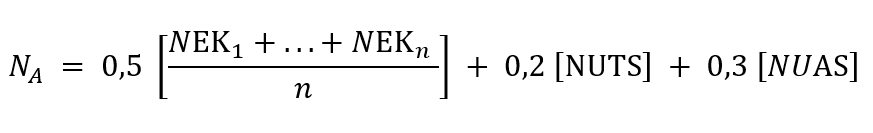 Keterangan Keterangan :NA       : Nilai AkhirNEK     : Nilai Elemen Kompetensi                (Tugas-tugas, Latihan-latihan,                Ujian Formatif)NUTS   : Nilai Ujian Tengah SemesterNUAS   : Nilai Ujian Akhir Semester